УТВЕРЖДАЮИ.о. директораГУП МО «Мособлэлектротранс»________________/Г.Ф. Коренков /  «___» ____________ 2022 годаИЗВЕЩЕНИЕо проведении запроса котировок в электронной формена право заключения договора на поставку топлива для автомобилей СОГЛАСОВАНОГлавный бухгалтер 							А.Н. ЗубкоНачальник ПЭО 								М.А. ФроловаЮрисконсульт 								А.В. Орлова	Ст. специалист по закупкам и торгам 				Е.М. Дунаеваг. Коломна 2022 г.ИЗВЕЩЕНИЕ О ЗАКУПКЕРаздел 1 «Информационная карта»Раздел 2. Порядок подачи заявок на участие в запросе котировокв электронной форме2.1. Заявка на участие в запросе котировок в электронной форме состоит из одной части.2.2. Заявка на участие в запросе котировок в электронной форме, за исключением случая, установленного пунктом 2.3 настоящего Положения, должна содержать:2.2.1. Сведения и документы об участнике запроса котировок в электронной форме, подавшем такую заявку:наименование, фирменное наименование (при наличии), место нахождения (для юридического лица), почтовый адрес участника запроса котировок в электронной форме, фамилия, имя, отчество (при наличии), паспортные данные, место жительства (для физического лица), номер контактного телефона, идентификационный номер налогоплательщика участника такого запроса или в соответствии с законодательством соответствующего иностранного государства аналог идентификационного номера налогоплательщика участника такого запроса (для иностранного лица), идентификационный номер налогоплательщика (при наличии) учредителей, членов коллегиального исполнительного органа, лица, исполняющего функции единоличного исполнительного органа участника такого запроса;полученную не ранее чем за 6 месяцев до дня размещения в Единой информационной системе извещения о проведении запроса котировок в электронной форме выписку из Единого государственного реестра юридических лиц (для юридического лица), полученную не ранее чем за 6 месяцев до дня размещения в Единой информационной системе извещения о проведении запроса котировок в электронной форме выписку из Единого государственного реестра индивидуальных предпринимателей (для индивидуального предпринимателя), копии документов, удостоверяющих личность (для иного физического лица), надлежащим образом заверенный перевод на русский язык документов о государственной регистрации юридического лица или государственной регистрации физического лица в качестве индивидуального предпринимателя в соответствии с законодательством соответствующего государства (для иностранного лица), полученные не ранее чем за 6 месяцев до дня размещения в Единой информационной системе извещения о проведении запроса котировок в электронной форме;документы, подтверждающие полномочия лица на осуществление действий от имени участника запроса котировок в электронной форме - юридического лица (копия решения о назначении или об избрании либо копия приказа о назначении физического лица на должность, в соответствии с которым такое физическое лицо обладает правом действовать от имени участника запроса котировок в электронной форме без доверенности (руководитель). В случае если от имени участника запроса котировок в электронной форме действует иное лицо, заявка на участие в запросе котировок должна содержать также доверенность на осуществление действий от имени участника запроса котировок в электронной форме, заверенную печатью участника запроса котировок в электронной форме (при наличии) и подписанную руководителем участника запроса котировок в электронной форме или уполномоченным этим руководителем лицом (для юридических лиц). В случае если указанная доверенность подписана лицом, уполномоченным руководителем участника запроса котировок в электронной форме, заявка на участие в запросе котировок в электронной форме должна содержать также документ, подтверждающий полномочия такого лица. Копию соглашения, указанную в разделе 7 настоящего Извещения, 
в случае подачи заявки на участие в запросе котировок в электронной форме коллективным участником, указанным в разделе 7 настоящего Извещения;копии учредительных документов участника запроса котировок в электронной форме (для юридических лиц);решение об одобрении или о совершении сделки (в том числе крупной) либо копия такого решения в случае, если требование о необходимости наличия такого решения для совершения сделки установлено законодательством Российской Федерации, учредительными документами юридического лица и если для участника запроса котировок в электронной форме заключение договора на поставку товаров (выполнение работ, оказание услуг) является сделкой, требующей решения об одобрении или о ее совершении, либо письмо о том, что сделка не является сделкой, требующей решения об одобрении или о ее совершении;решение об одобрении или о совершении сделки (в том числе крупной) либо копия такого решения в случае, если внесение денежных средств в качестве обеспечения заявки на участие в запросе котировок в электронной форме, внесение денежных средств или получение независимой гарантии в качестве обеспечения исполнения договора является сделкой, требующей решения об одобрении или о ее совершении, либо письмо о том, что сделка не является сделкой, требующей решения об одобрении или о ее совершении;2.2.2. Документы или копии документов, подтверждающие соответствие участника запроса котировок в электронной форме установленным извещением о проведении запроса котировок в электронной форме требованиям к участникам такого запроса.2.2.3. Документы или копии документов, подтверждающие соответствие участника запроса котировок в электронной форме и привлекаемых ими субподрядчиков, соисполнителей и (или) изготовителей товара, являющегося предметом закупки, установленным  извещением о проведении запроса котировок в электронной форме требованиям, в случае закупки работ по проектированию, строительству, модернизации и ремонту особо опасных, технически сложных объектов капитального строительства и закупки товаров, работ, услуг, связанных с использованием атомной энергии.2.2.4. Копии документов, подтверждающих соответствие товара (работы, услуги) требованиям, установленным в соответствии с законодательством Российской Федерации (при наличии в соответствии с законодательством Российской Федерации данных требований к указанным товарам (работам, услугам). При этом не допускается требовать представление таких документов, если в соответствии с законодательством Российской Федерации такие документы передаются вместе с товаром;2.2.5. Независимую гарантию в качестве обеспечения заявки на участие в запросе котировок в электронной форме в случае выбора участником запроса котировок в электронной форме данного способа обеспечения заявки (если в извещении о проведении запроса котировок в электронной форме содержится указание на требование обеспечения такой заявки). 2.2.6. Предусмотренное одним из следующих пунктов согласие участника запроса котировок в электронной форме:а) согласие участника такого запроса котировок на поставку товара, выполнение работы или оказание услуги на условиях, предусмотренных извещением о проведении запроса котировок в электронной форме и не подлежащих изменению по результатам проведения такого запроса котировок.б) при осуществлении закупки товара или закупки работы, услуги, для выполнения, оказания которых используется товар:указание (декларирование) наименования страны происхождения поставляемых товаров. Отсутствие в заявке на участие в запросе котировок в электронной форме указания (декларирования) страны происхождения поставляемого товара не является основанием для отклонения заявки на участие в запросе котировок в электронной форме, и такая заявка рассматривается как содержащая предложение о поставке иностранных товаров;конкретные показатели товара, соответствующие значениям, установленным в извещении о проведении запроса котировок в электронной форме, и указание на товарный знак (при наличии). Информация, предусмотренная настоящим абзацем, включается в заявку на участие в запросе котировок в электронной форме в случае отсутствия в извещении о проведении запроса котировок в электронной форме указания на товарный знак или в случае, если участник закупки предлагает товар, который обозначен товарным знаком, отличным от товарного знака, указанного в извещении о проведении запроса котировок в электронной форме.2.2.7. Согласие субъекта персональных данных на обработку его персональных данных (для участника запроса котировок в электронной форме - физического лица).2.2.8. Предложение о цене договора (цене единицы товара, работы, услуги).2.3. Заявка на участие в запросе котировок в электронной форме, участниками которого могут быть только субъекты малого и среднего предпринимательства, должна содержать информацию и документы, предусмотренные разделом  6  настоящего Извещения.2.4. Заявка на участие в запросе котировок в электронной форме может содержать эскиз, рисунок, чертеж, фотографию, иное изображение товара, образец (пробу) товара, закупка которого осуществляется.2.5. Заявка на участие в запросе котировок в электронной форме, документы и информация, направляемые в форме электронных документов участником запроса котировок в электронной форме, должны быть подписаны усиленной квалифицированной электронной подписью лица, имеющего право действовать от имени участника запроса котировок в электронной форме.2.6. Требовать от участника запроса котировок в электронной форме документы и сведения, за исключением предусмотренных настоящим разделом, не допускается.2.7. Участник запроса котировок в электронной форме вправе подать только одну заявку на участие в запросе котировок в электронной форме в любое время, предусмотренное извещением о проведении запроса котировок в электронной форме, с даты и времени начала до даты и времени окончания срока подачи заявок на участие в запросе котировок в электронной форме. 2.8. Участник запроса котировок в электронной форме, подавший заявку на участие в запросе котировок в электронной форме, вправе отозвать данную заявку либо внести в нее изменения не позднее даты окончания срока подачи заявок на участие в запросе котировок в электронной форме, направив об этом уведомление оператору электронной площадки.2.9. В течение одного часа с момента получения заявки на участие в запросе котировок в электронной форме оператор электронной площадки присваивает ей порядковый номер и подтверждает в форме электронного документа, направляемого участнику такого запроса, подавшему указанную заявку, ее получение с указанием присвоенного ей порядкового номера.Первый порядковый номер присваивается заявке, поступившей ранее других заявок на участие в запросе котировок в электронной форме.2.10. В течение одного часа с момента получения заявки на участие в запросе котировок в электронной форме оператор электронной площадки возвращает указанную заявку подавшему ее участнику запроса котировок в электронной форме в случае:подачи данной заявки с нарушением требований, предусмотренных пунктом 2.5 настоящего раздела.подачи одним участником запроса котировок в электронной форме двух и более заявок на участие в нем при условии, что поданные ранее заявки данным участником не отозваны. В указанном случае данному участнику возвращаются все заявки на участие в таком запросе;получения заявки после даты или времени окончания срока подачи заявок на участие в таком запросе;подачи участником такого запроса заявки, не содержащей предложение о цене договора или содержащей предложение о цене договора, превышающей начальную (максимальную) цену договора или равной нулю.2.11. Одновременно с возвратом заявки на участие в запросе котировок в электронной форме оператор электронной площадки уведомляет в форме электронного документа участника такого запроса, подавшего данную заявку, об основаниях ее возврата. Возврат заявок на участие в запросе котировок в электронной форме оператором электронной площадки по иным основаниям не допускается.2.12. Не позднее рабочего дня, следующего за днем окончания срока подачи заявок на участие в запросе котировок в электронной форме, оператор электронной площадки обеспечивает направление Заказчику всех заявок, поданных на участие в таком запросе.2.13. В случае, если по окончании срока подачи заявок на участие в запросе котировок в электронной форме подана только одна заявка на участие в таком запросе или не подано ни одной такой заявки, запрос котировок в электронной форме признается несостоявшимся.Раздел 3 .  Рассмотрение заявок на участие в запросе котировокв электронной форме и подведение итогов запроса котировок в электронной форме	3.1. В течение одного рабочего дня после направления оператором электронной площадки информации, указанной в пункте 2.13 раздела 2 настоящего Извещения, Комиссия на основании результатов оценки заявок на участие в запросе котировок в электронной форме присваивает каждой такой заявке порядковый номер в порядке уменьшения степени выгодности содержащихся в них условий исполнения договора.Заявке на участие в запросе котировок в электронной форме, в которой содержится наименьшее ценовое предложение, присваивается первый номер. В случае, если в нескольких таких заявках содержатся одинаковые ценовые предложения, меньший порядковый номер присваивается заявке, которая поступила ранее других таких заявок.3.2. В срок не более 3 рабочих дней с даты направления оператором электронной площадки информации, указанной в пункте 2.13 раздела 2 настоящего Извещения, Комиссия рассматривает заявки на участие в запросе котировок в электронной форме и составляет протокол подведения итогов запроса котировок в электронной форме.Комиссия рассматривает заявки на участие в запросе котировок в электронной форме, в части соответствия их требованиям, установленным в извещении о проведении запроса котировок в электронной форме.3.3. Заявка участника запроса котировок в электронной форме отклоняется Комиссией в случае:непредоставления документов и (или) информации, предусмотренных пунктом 2.3 раздела 2  настоящего Извещения (пунктом 6.1. настоящего Извещения  в случае проведения запроса котировок в электронной форме, участниками которого могут быть только субъекты малого и среднего предпринимательства) или предоставления недостоверной информации;несоответствия информации, предусмотренной пунктом 2.3. раздела 2  настоящего Извещения (пунктом 6.1. настоящего Извещения в случае проведения запроса котировок в электронной форме, участниками которого могут быть только субъекты малого и среднего предпринимательства) настоящего Извещения, требованиям извещения о проведении запроса котировок в электронной форме;в случае несоответствия участника такого запроса котировок в электронной форме требованиям, установленным извещением о проведении запроса котировок в электронной форме;предоставления независимой банковской гарантии на сумму менее установленной в извещении о проведении запроса котировок в электронной форме в случае, если участником выбран данный способ обеспечения заявки (если требование обеспечения заявки установлено в извещении о проведении запроса котировок в электронной форме).Отклонение заявки на участие в запросе котировок в электронной форме по основаниям, не предусмотренным пунктом 3.3 настоящего раздела, за исключением случая, установленного пунктом 7.5 настоящего Извещения, не допускается.3.4. В случае, если Комиссией отклонены все поданные заявки на участие в запросе котировок в электронной форме или по результатам рассмотрения таких заявок только одна такая заявка признана соответствующей всем требованиям, указанным в извещении о проведении запроса котировок в электронной форме, запрос котировок в электронной форме признается несостоявшимся. 3.5. Победителем запроса котировок в электронной форме признается участник запроса котировок в электронной форме, подавший заявку на участие в таком запросе котировок, которая соответствует всем требованиям, установленным в извещении о проведении запроса котировок в электронной форме, в которой содержится наименьшее ценовое предложение. 3.6. Протокол подведения итогов запроса котировок в электронной форме, подписывается всеми присутствующими на заседании членами Комиссии и должен содержать информацию:о дате подписания протокола;об участниках запроса котировок в электронной форме, заявки на участие в таком запросе котировок которых были рассмотрены;о количестве поданных заявок на участие в запросе котировок в электронной форме;о результатах рассмотрения заявок на участие в запросе котировок в электронной форме, в том числе об отклоненных заявках на участие в запросе котировок в электронной форме с обоснованием причин отклонения (в том числе с указанием положений извещения о проведении запроса котировок в электронной форме, которым не соответствуют заявки на участие в запросе котировок в электронной форме этих участников, предложений, содержащихся в заявках на участие в запросе котировок в электронной форме, не соответствующих требованиям извещения о проведении запроса котировок в электронной форме, послуживших основанием для отклонения заявок на участие в запросе котировок, положений извещения о проведении запроса котировок в электронной форме и Положения о закупке товаров, работ, услуг ГУП МО «Мособлэлектротранс», которым не соответствуют участники запроса котировок в электронной форме);о поименном составе присутствующих членов Комиссии при рассмотрении заявок;о порядковых номерах заявок на участие в запросе котировок в электронной форме, присвоенных в порядке, предусмотренном пунктом 3.1 настоящего раздела, включая информацию о ценовых предложениях участников запроса котировок в электронной форме;о наименовании (для юридических лиц), фамилии, об имени, отчестве 
(при наличии) (для физических лиц), о почтовых адресах участников запроса котировок в электронной форме, заявкам на участие в запросе котировок 
в электронной форме которых присвоены первый и второй номера;о причинах по которым запрос котировок в электронной форме признан несостоявшимся в случае признания его таковым.3.7. Протокол подведения итогов запроса котировок в электронной форме в день его подписания направляется Заказчиком оператору электронной площадки и размещается Заказчиком в Единой информационной системе не позднее чем через 3 дня со дня его подписания.3.8. В случае установления недостоверности информации, содержащейся в документах, представленных победителем запроса котировок в электронной форме, или в случае установления запрета на заключение Заказчиком договора по результатам указанной закупки в соответствии с требованиями законодательства Российской Федерации Комиссия обязана отказаться от заключения договора с победителем запроса котировок в электронной форме.Решение об отказе от заключения договора с победителем запроса котировок в электронной форме принимается Комиссией и оформляется протоколом, который подписывается не позднее одного рабочего дня со дня принятия соответствующего решения. В указанный протокол включаются сведения:о месте, дате и времени его составления, о лице, с которым Заказчик отказывается заключить договор, о фактах, которые являются основанием для принятия такого решения, 
а также реквизиты документов, подтверждающих такие факты. Указанный протокол размещается на электронной площадке, в Единой информационной системе, на официальном сайте, за исключением случаев, предусмотренных Федеральным законом, не позднее рабочего дня, следующего за днем его подписания.Раздел 4. Последствия признания запроса котировокв электронной форме несостоявшимся4.1. Если запрос котировок в электронной форме признан не состоявшимся в связи с тем, что по окончании срока подачи заявок на участие в запросе котировок в электронной форме подана только одна заявка на участие в таком запросе и при этом такая заявка признана соответствующей требованиям, указанным в извещении о проведении запроса котировок в электронной форме, или по результатам рассмотрения заявок на участие в запросе котировок в электронной форме Комиссией только одна такая заявка признана соответствующей требованиям, указанным в извещении о проведении запроса котировок, договор с данным участником заключается в соответствии с подпунктом  60.1.33 пункта 60.1 Положения о закупке товаров, работ, услуг ГУП МО «Мособлэлектротранс», в порядке, установленном разделом 63 Положения.4.2. Если запрос котировок в электронной форме признан несостоявшимся в связи с тем, что по окончании срока подачи заявок на участие в запросе котировок в электронной форме не подано ни одной заявки на участие в таком запросе или по результатам рассмотрения заявок на участие в таком запросе Комиссией отклонены все поданные заявки на участие в нем, или если запрос котировок в электронной форме признан несостоявшимся в связи с тем, что победитель запроса котировок в электронной форме уклонился от заключения договора, Заказчик вправе провести новую закупку или осуществить закупку у единственного поставщика (исполнителя, подрядчика) в соответствии с подпунктом 60.1.33 пункта 60.1 Положения о закупке товаров, работ, услуг ГУП МО «Мособлэлектротранс».В случае проведения новой закупки в соответствии с настоящим пунктом Заказчик обязан внести изменения в План закупки.При этом предмет закупки (в том числе количество товара, объем работы или услуги), требования, предъявляемые к участникам закупки, предмету закупки, условия договора новой закупки, должны соответствовать требованиям и условиям, которые содержались в извещении о проведении запроса котировок в электронной форме, признанного несостоявшимся, за исключением срока исполнения договора, который в случае, если он определен конкретной календарной датой, должен быть продлен на срок не менее чем срок, необходимый для проведения новой закупки.Раздел 5. Требования к участникам закупки5.1. Заказчик определяет требования к участникам закупки в извещении о проведении запроса котировок в электронной форме. Не допускается предъявлять к участникам закупки, требования, которые не указаны в извещении о проведении запроса котировок в электронной форме. Требования, предъявляемые к участникам закупки, установленные Заказчиком, применяются в равной степени ко всем участникам закупки.5.2. Обязательные требования к участникам закупок:соответствие участников закупок требованиям, устанавливаемым законодательством Российской Федерации к лицам, осуществляющим поставки товаров, выполнение работ, оказание услуг, являющихся предметом закупки (в том числе наличие лицензии в отношении видов деятельности, которая подлежит лицензированию, и (или) свидетельства о допуске к определенному виду или видам работ);непроведение ликвидации участника закупки - юридического лица и отсутствие решения арбитражного суда о признании участника закупки - юридического лица, физического лица, в том числе индивидуального предпринимателя, банкротом и об открытии конкурсного производства;неприостановление деятельности участника закупки в порядке, предусмотренном Кодексом Российской Федерации об административных правонарушениях, на день подачи заявки на участие в конкурентной закупке;обладание участником закупки исключительными правами на результаты интеллектуальной деятельности (или правом использования указанных результатов с возможностью предоставления такого права третьим лицам), если в связи с исполнением договора Заказчик приобретает права на результаты интеллектуальной деятельности (или получает право использования указанных результатов), за исключением случаев заключения договора на создание произведений литературы или искусства (за исключением программ для электронно-вычислительных машин, баз данных), исполнения, а также заключения договоров на финансирование проката или показа национального фильма;отсутствие у участника закупки недоимки по налогам, сборам, задолженности по иным обязательным платежам в бюджеты бюджетной системы Российской Федерации (за исключением сумм, на которые предоставлены отсрочка, рассрочка, инвестиционный налоговый кредит в соответствии с законодательством Российской Федерации о налогах и сборах, которые реструктурированы в соответствии с законодательством Российской Федерации, по которым имеется вступившее в законную силу решение суда о признании обязанности заявителя по уплате этих сумм исполненной или которые признаны безнадежными к взысканию в соответствии с законодательством Российской Федерации о налогах и сборах) за прошедший календарный год, размер которых превышает 25 процентов балансовой стоимости активов участника закупки по данным бухгалтерской отчетности за последний отчетный период. Участник закупки считается соответствующим установленному требованию в случае, если им подано заявление об обжаловании указанных недоимки, задолженности и решение по такому заявлению на дату рассмотрения заявки на участие в конкурентной закупке не принято;отсутствие у участника закупки - физического лица либо у руководителя, членов коллегиального исполнительного органа и (или) главного бухгалтера юридического лица - участника закупки судимости за преступления в сфере экономики (за исключением лиц, у которых такая судимость погашена или снята), а также неприменение в отношении указанных физических лиц наказания в виде лишения права занимать определенные должности или заниматься определенной деятельностью, которые связаны с поставкой товара, выполнением работы, оказанием услуги, являющихся объектом осуществляемой закупки, и административного наказания в виде дисквалификации;отсутствие между участником закупки и Заказчиком конфликта интересов, под которым понимаются случаи, при которых руководитель Заказчика, член Комиссии по осуществлению конкурентной закупки состоят в браке с лицами, являющимися выгодоприобретателями, единоличным исполнительным органом хозяйственного общества (директором, генеральным директором, управляющим, президентом и другими), членами коллегиального исполнительного органа хозяйственного общества, руководителем (директором, генеральным директором) учреждения или унитарного предприятия либо иными органами управления юридических лиц - участников закупки, с лицами, в том числе зарегистрированными в качестве индивидуального предпринимателя, - участниками закупки либо являются близкими родственниками (родственниками по прямой восходящей и нисходящей линии (родителями и детьми, дедушкой, бабушкой и внуками), полнородными и неполнородными (имеющими общих отца или мать) братьями и сестрами), усыновителями или усыновленными указанных лиц. Под выгодоприобретателями понимаются лица, владеющие напрямую или косвенно (через юридическое лицо или через несколько юридических лиц) более чем 10 процентами голосующих акций хозяйственного общества либо долей, превышающей 10 процентов в уставном капитале хозяйственного общества;участник закупки не является офшорной компанией;отсутствие у участника закупки ограничений для участия в закупках, установленных законодательством Российской Федерации, в том числе участник закупки не должен являться юридическим или физическим лицом, в отношении которого применяются специальные экономические меры, предусмотренные подпунктом "а" пункта 2 Указа Президента РФ от 03.05.2022 № 252 "О применении ответных специальных экономических мер в связи с недружественными действиями некоторых иностранных государств и международных организаций", либо являться организацией, находящейся по контролем таких лиц».5.2. Дополнительно к участникам закупки может быть установлено требование об отсутствии сведений об участнике закупки в реестре недобросовестных поставщиков (подрядчиков, исполнителей), предусмотренном статьей 5 Федерального закона, и (или) в реестре недобросовестных поставщиков (подрядчиков, исполнителей), предусмотренном Законом № 44-ФЗ.5.3. Заказчик определяет требования к участникам закупки в документации о конкурентной закупке, извещении о проведении запроса котировок в электронной форме. Не допускается предъявлять к участникам закупки, требования, которые не указаны в извещении о проведении запроса котировок в электронной форме. Требования, предъявляемые к участникам закупки, установленные Заказчиком, применяются в равной степени ко всем участникам закупки.5.4. При осуществлении закупки Заказчик вправе также установить в документации о конкурентной закупке, извещении о проведении запроса котировок в электронной форме требование к поставщику (исполнителю, подрядчику), не являющемуся субъектом малого и среднего предпринимательства, о привлечении к исполнению договора субподрядчиков, соисполнителей из числа субъектов малого и среднего предпринимательства.Раздел 6. Особенности участия субъектов малого и среднего предпринимательства в закупках6.1. В случае установления Правительством Российской Федерации в соответствии с пунктом 2 части 8 статьи 3 Федерального закона № 223-ФЗ особенностей участия субъектов малого и среднего предпринимательства в закупках (далее - особенности) закупки осуществляются Заказчиками с учетом установленных Правительством Российской Федерации особенностей при условии распространения данных особенностей на Заказчика.6.2. В случае, если участниками конкурентной закупки могут являться только субъекты малого и среднего предпринимательства, в документации о конкурентной закупке (извещении о проведении запроса котировок в электронной форме) заказчик вправе установить обязанность представления следующих информации и документов:6.2.1. Наименование, фирменное наименование (при наличии), адрес юридического лица в пределах места нахождения юридического лица, учредительный документ, если участником конкурентной закупки является юридическое лицо;6.2.2. Фамилия, имя, отчество (при наличии), паспортные данные, адрес места жительства физического лица, зарегистрированного в качестве индивидуального предпринимателя, если участником конкурентной закупки является индивидуальный предприниматель;6.2.3. Идентификационный номер налогоплательщика участника конкурентной закупки или в соответствии с законодательством соответствующего иностранного государства аналог идентификационного номера налогоплательщика (для иностранного лица);6.2.4. Идентификационный номер налогоплательщика (при наличии) учредителей, членов коллегиального исполнительного органа, лица, исполняющего функции единоличного исполнительного органа юридического лица, если участником конкурентной закупки является юридическое лицо, или в соответствии с законодательством соответствующего иностранного государства аналог идентификационного номера налогоплательщика таких лиц;6.2.5. Копия документа, подтверждающего полномочия лица действовать от имени участника конкурентной закупки, за исключением случаев подписания заявки:индивидуальным предпринимателем, если участником такой закупки является индивидуальный предприниматель;лицом, указанным в едином государственном реестре юридических лиц в качестве лица, имеющего право без доверенности действовать от имени юридического лица (далее в настоящем пункте - руководитель), если участником такой закупки является юридическое лицо;6.2.6. Копии документов, подтверждающих соответствие участника конкурентной закупки требованиям, установленным в соответствии с законодательством Российской Федерации к лицам, осуществляющим поставку товара, выполнение работы, оказание услуги, являющихся предметом закупки, за исключением случая, предусмотренного абзацем 9 подпункта 6.2.9 пункта 6.2 настоящего Извещения;6.2.7. Копия решения о согласии на совершение крупной сделки или о последующем одобрении этой сделки, если требование о наличии указанного решения установлено законодательством Российской Федерации и для участника конкурентной закупки заключение по результатам такой закупки договора либо предоставление обеспечения заявки на участие в такой закупке (если требование об обеспечении заявок установлено заказчиком в извещении об осуществлении такой закупки, документации о конкурентной закупке), обеспечения исполнения договора (если требование об обеспечении исполнения договора установлено заказчиком в извещении об осуществлении такой закупки, документации о конкурентной закупке) является крупной сделкой;6.2.8. Информация и документы об обеспечении заявки на участие в конкурентной закупке, если соответствующее требование предусмотрено извещением об осуществлении такой закупки, документацией о конкурентной закупке:реквизиты специального банковского счета участника конкурентной закупки, если обеспечение заявки на участие в такой закупке предоставляется участником такой закупки путем внесения денежных средств;независимая гарантия или ее копия, если в качестве обеспечения заявки на участие в конкурентной закупке участником такой закупки предоставляется независимая гарантия;6.2.9. Декларация, подтверждающая на дату подачи заявки на участие в конкурентной закупке:непроведение ликвидации участника конкурентной закупки - юридического лица и отсутствие решения арбитражного суда о признании участника такой закупки - юридического лица или индивидуального предпринимателя несостоятельным (банкротом);неприостановление деятельности участника конкурентной закупки в порядке, установленном Кодексом Российской Федерации об административных правонарушениях;отсутствие у участника конкурентной закупки недоимки по налогам, сборам, задолженности по иным обязательным платежам в бюджеты бюджетной системы Российской Федерации (за исключением сумм, на которые предоставлены отсрочка, рассрочка, инвестиционный налоговый кредит в соответствии с законодательством Российской Федерации о налогах и сборах, которые реструктурированы в соответствии с законодательством Российской Федерации, по которым имеется вступившее в законную силу решение суда о признании обязанности заявителя по уплате этих сумм исполненной или которые признаны безнадежными к взысканию в соответствии с законодательством Российской Федерации о налогах и сборах) за прошедший календарный год, размер которых превышает двадцать пять процентов балансовой стоимости активов участника такой закупки, по данным бухгалтерской (финансовой) отчетности за последний отчетный период. Участник такой закупки считается соответствующим установленному требованию в случае, если им в установленном порядке подано заявление об обжаловании указанных недоимки, задолженности и решение по данному заявлению на дату рассмотрения заявки на участие в конкурентной закупке с участием субъектов малого и среднего предпринимательства не принято;отсутствие у участника конкурентной закупки - физического лица, зарегистрированного в качестве индивидуального предпринимателя, либо у руководителя, членов коллегиального исполнительного органа, лица, исполняющего функции единоличного исполнительного органа, или главного бухгалтера юридического лица - участника конкурентной закупки непогашенной или неснятой судимости за преступления в сфере экономики и (или) преступления, предусмотренные статьями 289, 290, 291, 291.1 Уголовного кодекса Российской Федерации, а также неприменение в отношении указанных физических лиц наказания в виде лишения права занимать определенные должности или заниматься определенной деятельностью, которые связаны с поставкой товара, выполнением работы, оказанием услуги, являющихся предметом осуществляемой закупки, и административного наказания в виде дисквалификации;отсутствие фактов привлечения в течение двух лет до момента подачи заявки на участие в конкурентной закупке участника такой закупки - юридического лица к административной ответственности за совершение административного правонарушения, предусмотренного статьей 19.28 Кодекса Российской Федерации об административных правонарушениях;соответствие участника конкурентной закупки указанным в документации о конкурентной закупке требованиям законодательства Российской Федерации к лицам, осуществляющим поставку товара, выполнение работы, оказание услуги, являющихся предметом закупки, если в соответствии с законодательством Российской Федерации информация и документы, подтверждающие такое соответствие, содержатся в открытых и общедоступных государственных реестрах, размещенных в информационно-телекоммуникационной сети "Интернет" (с указанием адреса сайта или страницы сайта в информационно-телекоммуникационной сети "Интернет", на которых размещены эти информация и документы);обладание участником конкурентной закупки исключительными правами на результаты интеллектуальной деятельности, если в связи с исполнением договора заказчик приобретает права на такие результаты;обладание участником конкурентной закупки правами использования результата интеллектуальной деятельности в случае использования такого результата при исполнении договора;6.2.10. Предложение участника конкурентной закупки в отношении предмета такой закупки;6.2.11. Копии документов, подтверждающих соответствие товара, работы или услуги, являющихся предметом закупки, требованиям, установленным в соответствии с законодательством Российской Федерации, в случае, если требования к данным товару, работе или услуге установлены в соответствии с законодательством Российской Федерации и перечень таких документов предусмотрен документацией о конкурентной закупке. При этом не допускается требовать представление указанных документов, если в соответствии с законодательством Российской Федерации они передаются вместе с товаром;6.2.12. Наименование страны происхождения поставляемого товара (при осуществлении закупки товара, в том числе поставляемого заказчику при выполнении закупаемых работ, оказании закупаемых услуг), документ, подтверждающий страну происхождения товара, предусмотренный актом Правительства Российской Федерации, принятым в соответствии с пунктом 1 части 8 статьи 3 Федерального закона;6.2.13. Предложение о цене договора (цене единицы товара, работы, услуги), за исключением проведения аукциона в электронной форме.6.3. В случае, если документацией о конкурентной закупке установлено применение к участникам конкурентной закупки с участием субъектов малого и среднего предпринимательства, к предлагаемым ими товарам, работам, услугам, к условиям исполнения договора критериев и порядка оценки и сопоставления заявок на участие в такой закупке, данная документация должна содержать указание на информацию и документы, подлежащие представлению в заявке на участие в такой закупке для осуществления ее оценки. При этом отсутствие указанных информации и документов не является основанием для отклонения заявки.6.4. Декларация, предусмотренная подпунктом 6.2.9 пункта 6.2 настоящего Положения, представляется в составе заявки участником конкурентной закупки с использованием программно-аппаратных средств электронной площадки.6.5. Особенности участия субъектов малого и среднего предпринимательства в закупках, установленные действующим законодательством и настоящим Положением применяются в течение срока проведения эксперимента, установленного Федеральным законом от 27.11.2018 № 422-ФЗ «О проведении эксперимента по установлению специального налогового режима «Налог на профессиональный доход», в отношении физических лиц, не являющихся индивидуальными предпринимателями и применяющих специальный налоговый режим «Налог на профессиональный доход».6.6. Заказчик не вправе устанавливать в документации о конкурентной закупке, участниками которой могут быть только субъекты малого и среднего предпринимательства, требование к заявке коллективного участника, указанное в подпункте 2 пункта 7.3 настоящего Извещения.6.7. Заказчик вправе в документации о конкурентной закупке, участниками которой могут быть только субъекты малого и среднего предпринимательства, рекомендовать указанным субъектам в случае подачи заявки на участие в конкурентной закупке коллективным участником, указанным в разделе 7 настоящего Извещения, представить в составе заявки на участие в конкурентной закупке копию соглашения, указанную в пункте 7.2 настоящего Извещения.Раздел 7 . Особенности осуществления конкурентных закупок с участием коллективных участников.7.1. Под коллективным участником понимается несколько юридических лиц, выступающих на стороне одного участника закупки, независимо от организационно-правовой формы, формы собственности, места нахождения и места происхождения капитала либо несколько физических лиц, выступающих на стороне одного участника закупки, в том числе несколько индивидуальных предпринимателей, выступающих на стороне одного участника закупки; подавший заявку на участие в конкурентной закупке в соответствии с требованиями, установленными Федеральным законом и настоящим Положением (далее – коллективный участник). Подача заявки коллективного участника на участие в конкурентной закупке осуществляется в соответствии с настоящим Положением, с учетом особенностей, установленных настоящим разделом. 7.2. Лица, выступающие на стороне коллективного участника, заключают соглашение, соответствующее нормам Гражданского кодекса Российской Федерации. Указанное соглашение должно содержать:согласие каждого лица на принятие обязательств по участию в конкурентной закупке и исполнению договора;указание на лидера коллективного участника закупки под которым понимается юридическое лицо, выступающее на стороне коллективного участника, либо физическое лицо, выступающее на стороне коллективного участника, в том числе индивидуальный предприниматель, выступающий на стороне коллективного участника, который представляет интересы лиц, выступающих на стороне такого участника, во взаимоотношениях с заказчиком, в том числе наделен полномочиями по подписанию договора, заключаемого по результатам конкурентной закупки (далее – лидер коллективного участника);срок действия соглашения, который должен составлять не менее, чем срок действия договора, заключаемого по результатам конкурентной закупки. 7.3. В документации о конкурентной закупке Заказчик вправе установить следующие требования к заявке коллективного участника:1) заявка на участие в конкурентной закупке подается лидером коллективного участника, с указанием на то, что он является лидером такого участника;2) в составе заявки на участие в конкурентной закупке предоставляется копия соглашения, указанного в пункте 7.2 настоящего раздела.7.4. Если участником закупки является коллективный участник, требованиям, указанным в документации о конкурентной закупке (извещении о проведении запроса котировок в электронной форме), должны соответствовать все лица, выступающие на стороне коллективного участника, в совокупности, а не отдельно взятое лицо такого коллективного участника.7.5. Лица, выступающие на стороне коллективного участника, не вправе самостоятельно подавать заявки на участие или выступать на стороне другого коллективного участника, или являться лидером такого участника в одной и той же конкурентной закупке.Несоблюдение указанного требования является основанием для отклонения заявок на участие в конкурентной закупке как всех участников такой закупки, на стороне которых выступает такое лицо, так и заявки на участие в конкурентной закупке, поданной таким лицом самостоятельно.7.6. Заявка коллективного участника должна содержать документы и сведения, подаваемые каждым лицом, выступающим на стороне коллективного участника, предусмотренные настоящим Положением, документацией о конкурентной закупке (извещением о проведении запроса котировок в электронной форме).7.7. Протокол, указанный в пункте 3.6. настоящего Извещения, помимо сведений, подлежащих указанию в соответствии с настоящим Положением должны содержать:1) сведения о лице, являющимся лидером коллективного участника;2) перечень лиц, выступающих на стороне коллективного участника;3) порядок оценки коллективной заявки на участие в конкурентной закупке и решение каждого присутствующего члена Комиссии в отношении лиц, выступающих на стороне коллективного участника.7.8. Обеспечение заявки на участие в конкурентной закупке либо обеспечение исполнения договора, если установление требования о предоставлении такого обеспечения предусмотрено документацией о конкурентной закупке (извещением о проведении запроса котировок в электронной форме) представляется лидером коллективного участника и должно обеспечивать действия всех лиц, выступающих на стороне такого участника, а не отдельных его участников.7.9. Если после окончания срока подачи заявок на участие в конкурентной закупке и до заключения договора одно или несколько лиц, выступающих на стороне коллективного участника, прекратило участие в составе коллективного участника, заявка такого коллективного участника отклоняется, договор по результатам конкурентной закупки с данным коллективным участником не заключается. Если прекращение участия одного или нескольких лиц, выступающих 
на стороне коллективного участника, произошло после подписания договора, заключаемого по результатам конкурентной закупки, такой договор может быть расторгнут, если оставшиеся лица, выступающие на стороне коллективного участника, не способны самостоятельно выполнить условия договора.»8. Общие положения о заключении договора8.1 Заключение договора по итогам закупки осуществляется в сроки и в порядке, предусмотренные настоящим извещением о проведении запроса котировок в электронной форме, а именно:по результатам конкурентной закупки, в том числе, когда такая закупка признана несостоявшейся, договор заключается не ранее чем через 10 дней и не позднее чем через 20 дней с даты размещения в Единой информационной системе итогового протокола.8.2. В случае необходимости одобрения органом управления Заказчика в соответствии с законодательством Российской Федерации заключения договора или в случае обжалования в антимонопольном органе действий (бездействия) Заказчика, Комиссии, оператора электронной площадки договор должен быть заключен не позднее чем через 5 дней с даты указанного одобрения или с даты вынесения решения антимонопольного органа по результатам обжалования действий (бездействия) Заказчика, Комиссии, оператора электронной площадки.8.3. Заключение договора по результатам конкурентной закупки в электронной форме осуществляется в порядке, предусмотренном извещением о проведении запроса котировок в электронной форме и регламентом работы электронной площадки.Договор по результатам конкурентной закупки в электронной форме заключается с использованием программно-аппаратных средств электронной площадки и должен быть подписан усиленной квалифицированной электронной подписью лица, имеющего право действовать от имени соответственно победителя конкурентной закупки в электронной форме, иного участника такой закупки, признаваемым победителем конкурентной закупки в электронной форме в случае, предусмотренном абзацем 14 пункта 8.3 настоящего Извещения. Договор по результатам конкурентной закупки в электронной форме заключается на условиях, которые предусмотрены проектом договора, документацией о конкурентной закупке, извещением об осуществлении конкурентной закупки и заявкой участника такой закупки, с которым заключается договор, с учетом преддоговорных переговоров, предусмотренных разделом 8  настоящего Извещения (в случае их проведения).В течение 5 дней с даты размещения в Единой информационной системе указанного в пункте 3.6. настоящего Извещения  протокола  Заказчик размещает на электронной площадке без своей подписи проект договора, который составляется путем включения в проект договора, прилагаемый к документации о конкурентной закупке (извещению о проведении запроса котировок в электронной форме), условий исполнения договора, указанных в заявке участника электронной процедуры.В течение 5 дней с даты размещения Заказчиком на электронной площадке проекта договора победитель конкурентной закупки в электронной форме осуществляет одно из следующих действий:подписывает усиленной квалифицированной электронной подписью указанный проект договора, размещает на электронной площадке подписанный проект договора и документ, подтверждающий предоставление обеспечения исполнения договора и (или) гарантийных обязательств, если данное требование установлено в документации о конкурентной закупке (извещении о проведении запроса котировок в электронной форме);в случае наличия разногласий по проекту договора, направленному Заказчиком, размещает на электронной площадке протокол разногласий, подписанный усиленной электронной подписью лица, имеющего право действовать от имени победителя электронной процедуры. Указанный протокол может быть размещен на электронной площадке в отношении соответствующего договора не более чем один раз. При этом победитель, с которым заключается договор, указывает в протоколе разногласий замечания к положениям проекта договора, не соответствующим документации о конкурентной закупке (извещении о проведении запроса котировок в электронной форме) и своей заявке на участие в конкурентной закупке в электронной форме, с указанием соответствующих положений данных документов.В течение 3 рабочих дней с даты размещения победителем конкурентной закупки в электронной форме на электронной площадке протокола разногласий Заказчик рассматривает протокол разногласий и без своей подписи размещает на электронной площадке доработанный проект договора либо повторно размещает на электронной площадке проект договора с указанием в отдельном документе причин отказа учесть полностью или частично содержащиеся в протоколе разногласий замечания победителя конкурентной закупки в электронной форме. При этом размещение на электронной площадке Заказчиком проекта договора с указанием в отдельном документе причин отказа учесть полностью или частично содержащиеся в протоколе разногласий замечания победителя допускается при условии, что такой победитель разместил на электронной площадке протокол разногласий в течение 5 дней с даты размещения Заказчиком на электронной площадке проекта договора.В течение 3 рабочих дней с даты размещения Заказчиком на электронной площадке документов, предусмотренных абзацем 8 пункта 8.3 настоящего Извещения, победитель конкурентной закупки в электронной форме размещает на электронной площадке проект договора, подписанный усиленной квалифицированной электронной подписью лица, имеющего право действовать от имени такого победителя, а также документ, подтверждающий предоставление обеспечения исполнения договора и (или) гарантийных обязательств, если данное требование установлено в документации о конкурентной закупке (извещении о проведении запроса котировок в электронной форме).Если при проведении конкурентной закупки в электронной форме участником закупки, с которым заключается договор, предложена цена договора, которая на двадцать пять и более процентов ниже начальной (максимальной) цены договора, договор заключается только после предоставления таким участником обеспечения исполнения договора в размере, превышающем в полтора раза размер обеспечения исполнения договора, указанный в документации о конкурентной закупке, извещении о проведении запроса котировок в электронной форме, но не менее чем в размере аванса (если договором предусмотрена выплата аванса).В случае если победителем конкурентной закупки в электронной форме, за исключением победителя, определенного в соответствии с абзацем 14 пункта 8.3 настоящего Извещения, не исполнены указанные требования, такой победитель признается уклонившимся от заключения договора.В течение 3 рабочих дней с даты размещения на электронной площадке проекта договора, подписанного усиленной квалифицированной электронной подписью лица, имеющего право действовать от имени победителя конкурентной закупки в электронной форме, и предоставления таким победителем соответствующего требованиям документации о конкурентной закупке (извещения о проведении запроса котировок в электронной форме) обеспечения исполнения договора и (или) гарантийных обязательств (но не ранее истечения срока, установленного пунктом 8.1 настоящего Извещения) Заказчик обязан разместить на электронной площадке договор, подписанный усиленной квалифицированной электронной подписью лица, имеющего право действовать от имени Заказчика.Заказчик не позднее 1 рабочего дня, следующего за днем признания победителя конкурентной закупки в электронной форме уклонившимся 
от заключения договора, составляет и размещает на электронной площадке 
и в Единой информационной системе протокол о признании такого победителя уклонившимся от заключения договора, содержащий информацию о месте и времени его составления, о победителе конкурентной закупки в электронной форме, признанном уклонившимся от заключения договора, о факте, являющемся основанием для такого признания, а также реквизиты документов, подтверждающих этот фактВ случае, если победитель конкурентной закупки в электронной форме признан уклонившимся от заключения договора, Заказчик вправе заключить договор с участником такой закупки, заявке которого присвоен второй номер. Такой участник признается победителем конкурентной закупки в электронной форме и в проект договора, составляемого в порядке, установленном абзацем 3 пункта 8.3 настоящего Извещения, Заказчиком включаются условия исполнения договора, предложенные этим участником. Заказчик направляет такому участнику проект договора в срок, не превышающий 5 дней с даты размещения на электронной площадке и в Единой информационной системе протокола о признании победителя конкурентной закупки в электронной форме уклонившимся от заключения договора. Заказчик вправе обратиться в суд с требованием о возмещении убытков, причиненных уклонением от заключения договора в части, не покрытой суммой обеспечения заявки на участие в конкурентной закупке в электронной форме.Участник конкурентной закупки в электронной форме, признанный победителем такой закупки в соответствии с абзацем 14 пункта 8.3 настоящего Извещения, вправе подписать проект договора в порядке и сроки, которые предусмотрены разделом 8 настоящего Извещения, либо отказаться от заключения договора. Одновременно с подписанным договором этот победитель обязан предоставить обеспечение исполнения договора, если установление требования о предоставлении обеспечения исполнения договора предусмотрено документацией о конкурентной закупке (извещением о проведении запроса котировок в электронной форме).8.4. В течение 3 рабочих дней со дня заключения договора, в том числе договора, заключенного Заказчиком по результатам закупки у единственного поставщика (исполнителя, подрядчика) товаров, работ, услуг, стоимость которых превышает размеры, установленные пунктом 1 части 15 статьи 4 Федерального закона, Заказчики вносят информацию и документы, установленные Правительством Российской Федерации, в реестр договоров, заключенных заказчиками по результатам закупки (далее – реестр договоров). Если в договор были внесены изменения, заказчики вносят в реестр договоров такие информацию и документы, в отношении которых были внесены изменения. Информация о результатах исполнения договора вносится Заказчиками в реестр договоров в течение 10 дней со дня исполнения (в том числе приемки поставленного товара, выполненной работы, оказанной услуги и (или) оплаты договора), изменения или расторжения договора.В реестр договоров не вносятся сведения и документы, которые в соответствии с Федеральным законом не подлежат размещению в Единой информационной системе.Раздел 9. Техническое заданиеТребования к безопасности, качеству, техническим характеристикам, функциональным характеристикам (потребительским свойствам) товара, работы, услуги, к размерам, упаковке, отгрузке товара, к результатам работы, установленные заказчиком и предусмотренные техническими регламентами в соответствии с законодательством Российской Федерации о техническом регулировании, документами, разрабатываемыми и применяемыми в национальной системе стандартизации, принятыми в соответствии с законодательством Российской Федерации о стандартизации, иные требования, связанные с определением соответствия поставляемого товара, выполняемой работы, оказываемой услуги потребностям заказчика. 1.Требования к качеству топлива: Поставляемое автомобильное топливо должно соответствовать по своим физико-химическим и эксплуатационным показателям ГОСТ  32513-2013 и ГОСТ  32511-2013, не ниже класса 5 и должно соответствовать  требованиям Технического регламента  таможенного союза ТР ТС 013/2011 «О требованиях  к автомобильному  и авиационному  бензину, дизельному  и судовому  топливу, топливу  для реактивных  двигателей и мазуту» утвержденному  решением комиссии Таможенного союза от 18.10.2011 года № 826.2.  Наименование и общие требования к поставляемому товару3. Требования к отгрузке горюче-смазочных материалов3.1. Поставщик обязан отпускать Топливо на автозаправочных станциях, включенных в систему обслуживания.3.2. Отпуск Топлива должен осуществляться круглосуточно, непосредственно с оборудованных в установленном порядке автозаправочных станций Поставщика по ведомостям. Поставщик обеспечивает безопасность отгрузки топлива в соответствии с требованиями, установленными законодательством РФ.4. Требования к сроку и (или) объему предоставления гарантий качества товара4.1. Топливо должно соответствовать предъявляемым к продукции данного вида требованиям и подтверждаться паспортом качества/сертификатом соответствия, а также требованиям настоящей документации. В соответствии с Постановлением Правительства РФ от 1 декабря . N 982 «Об утверждении единого перечня продукции, подлежащей обязательной сертификации, и единого перечня продукции, подтверждение соответствия которой осуществляется в форме принятия декларации о соответствии» при поставке товара Поставщик обязан предоставить Заказчику сертификат качества (соответствия), подтверждающий соответствие качества поставленного бензина требованиям технического регламента.5. Место, количество, условия и сроки поставки товара5.1 Место поставки топлива: Автозаправочные станции поставщика, расположенные на территории  Коломенского городского округа и не более  . от места нахождения Заказчика (М.О., г. Коломна, проспект Кирова, д. 3)5.2 Количество поставляемого топлива: 1) Бензин автомобильный АИ-92- 8000 литров;2) Бензин автомобильный АИ-95-2500  литров;3) Дизельное топливо  Евро 5 – 2500 литров.6. Документы необходимые для подтверждения качества товара и его соответствия установленным требованиям6.1.Качество Топлива, полученное Заказчиком должно подтверждаться паспортом качества или сертификатом соответствия.7. Порядок поставки Товара по ведомостям.Поставка Товара с АЗС осуществляется путем заправки автотранспорта Покупателя по заправочным ведомостямЗаверенные копии заправочных ведомостей и оформленные на их основании товарные накладные за очередной расчетный период Поставщик представляет Покупателю одновременно со счетами-фактурами.Покупатель в срок не более 2 (двух) рабочих дней обязуется подписать товарные накладные и один экземпляр возвратить Поставщику. Сверки расчетов проводятся по требованию одной из Сторон Контракта на основании данных путевых листов Покупателя, сменных отчетов Поставщика, двусторонних заправочных ведомостей и товарных накладных по месту нахождения Поставщика. Акты сверки расчетов подписываются руководителями и гл. бухгалтерами сторон по Договору. Сверки расчетов проводятся не позднее 5 (пяти)  рабочих дней с момента обращения одной из Сторон.Отпуск Товара должен осуществляться круглосуточно, кроме установленного режимов работы времени отдыха и времени проведения инвентаризации на АЗС.Срок поставки топлива – по 31.12.2022 г. 		Раздел 10. Формы документовФорма заявки на поставку товара, выполнение работ, оказание услуг:ФОРМА 1На бланке организацииДата, исх. Номер *1                                                                                             Заказчику:                                                                                                  ГУП МО «Мособлэлектротранс»ЗАЯВКА НА УЧАСТИЕ В ЗАПРОСЕ КОТИРОВОК В ЭЛЕКТРОНННОЙ ФОРМЕУважаемый  Заказчик!Изучив извещение и документацию о закупке (включая все изменения и разъяснения к ней), размещенные _________[указывается дата официального размещения извещения, а также его номер], и безоговорочно принимая установленные в них требования и условия участия в закупке, в том числе в отношении порядка формирования проекта договора, заключаемого по итогам закупки, мы___________________________________________*2, являясь участником процедуры закупки, предлагаем заключить Договор на:___________________________________________________________________________________*3 (необходимо указать предмет запроса котировок  в электронной форме)в соответствии с приложением № 1 к настоящей заявке (Форм а№2).Мы подтверждаем свое согласие участвовать в вышеуказанной закупке на условиях, установленных извещением, документацией о закупке, регламентом ЭТП и Положением о закупке, а также поставить товар / выполнить работы / оказать услуги на условиях проекта договора, представленного в составе документации о закупке, со всеми приложениями к нему, и готовы заключить договор на условиях и в соответствии с требованиями запроса котировок в электронной формеНастоящее Заявка действует не менее 60 (шестидесяти) дней (до «____»____ 20___ г.)*4В соответствии с Федеральным законом от 27.07.2006 №152-ФЗ «О персональных данных» (далее - Закон 152-ФЗ), подтверждаем получение в целях участия, в настоящей закупке требуемых в соответствии с Законом 152-ФЗ согласий на передачу и обработку всех персональных данных субъектов персональных данных, упомянутых в любой из частей заявки, а также направление в адрес таких субъектов персональных данных уведомлений об осуществлении обработки их персональных данных в ГУП МО «Мособлэлектротранс»», зарегистрированного по адресу: 140407, Московская область, город Коломна, проспект Кирова, д. 3.  Перечень действий с персональными данными, в отношении которых получены согласия, включает: обработку (в том числе совершение действий, предусмотренных п.3. ст.3 Закона 152-ФЗ) и передачу такой информации третьим лицам в случаях, установленных законодательством Российской Федерации. Настоящее подтверждение действует в течение 3 (трех) лет со дня его подписания.Мы, согласны с условием, что сведения о нас будут внесены в публичный реестр недобросовестных поставщиков сроком на два года в случае, если договор, заключенный с нами по результатам проведения настоящего запроса котировок в электронной форме, будет расторгнут по решению суда или по соглашению сторон в силу существенного нарушения подрядчиком (исполнителем) условий договора.Контактное лицо представителя Участника (ФИО, телефон, e-mail):_____________________________________________________________________________*5                      (для связи с Участником)Вместе с настоящей заявкой направляем Вам следующие документы:*6_______________________________ на __ л._______________________________ на __ л._______________________________ на __ л._______________________          _______________________             /_________________/*7                (должность)                                                  (подпись) М.П.                                                   (ФИО)Инструкция по заполнению формы 1.*1. Заявку следует оформить на официальном бланке участника запроса котировок в электронной форме. Участник запроса котировок в электронной форме присваивает заявке дату и номер в соответствии с принятыми у него правилами документооборота.*2. Участник запроса котировок в электронной форме должен указать участника запроса котировок в электронной форме.*3. Участник запроса котировок в электронной форме должен указать краткое описание поставляемого товара, оказываемых услуг, выполняемых работ.*4. Участник запроса котировок в электронной форме должен указать дату до которой действует заявка, отсчет срока действия заявки начинается с даты открытия доступа к ним. Данный срок исчисляется со дня окончания срока подачи заявок.*5. Участник запроса котировок в электронной форме должен указать ФИО, телефон, e-mail своего представителя.*6. Участник запроса котировок в электронной форме должен перечислить все документы, с указанием количества листов по каждому документу отдельно, направляемые вместе с заявкой в адрес заказчика в соответствии с требованиями настоящей документации.*7 Заявка должна быть подписана и скреплена печатью (при наличии), уполномоченным на это лицом.ФОРМА 2СОГЛАСИЕ УЧАСТНИКА ЗАПРОСА КОТИРОВОК В ЭЛЕКТРОННОЙ ФОРМЕНастоящим __________________________________________(наименование  участника закупки) выражает согласие на поставку товаров (выполнение работ, оказание услуг), соответствующих требованиям извещения о проведении запроса котировок в электронной форме  ________________________________________________________________________________________(указывается наименование запроса котировок в  электронной форме) (реестровый номер закупки), на условиях, предусмотренных  извещением о проведении запроса котировок электронной форме и в приложении №1 к настоящему согласию.Приложение №1 Руководитель организации	______________________________________ /________________________/ м.п.                                                                Ф.И.О. «___» ______ 20____г.Приложение №2 к форме 2  Декларация страны происхождения товараНастоящим декларируем происхождение товаров, поставляемых в соответствии с требованиями извещения о проведении запроса котировок в электронной форме  ________________________________________________________________________________________(указывается наименование запроса котировок в  электронной форме) (реестровый номер закупки)                                                                                              Инструкция по заполнению формы 2.Участник закупки представляет информацию о конкретных значениях показателей товара, соответствующих значениям показателей, установленным в документации о закупке (извещении об осуществлении закупки), и указание на товарный знак (при наличии). Информация настоящего абзаца включается в заявку на участие в закупке в случае отсутствия в документации о закупке (извещении об осуществлении закупки) указания на товарный знак или в случае, если участник закупки предлагает товар, который обозначен товарным знаком, отличным от товарного знака, указанного в документации о закупке (извещении об осуществлении закупки).Участник указывает наименование страны происхождения товара в случае установления заказчиком в извещении о проведении запроса котировок в электронной форме условий, запретов, ограничений допуска товаров, происходящих из иностранного государства или группы иностранных государств.Все предлагаемые товары должны соответствовать техническим регламентам, принятыми в соответствии с законодательством Российской Федерации о техническом регулировании, документами, разрабатываемыми и применяемыми в национальной системе стандартизации, принятыми в соответствии с законодательством Российской Федерации о стандартизации (далее - нормативная документация).В случае отсутствия в нормативной документации значений по требуемым показателям каких-либо из закупаемых товаров или применяемых товаров при выполнении работ, оказании услуг, то по данным показателям в графе «Значение, предлагаемое участником» допускается предоставлять конкретные значения, либо ставить прочерк «-», либо указывать «не нормируется», либо указать «отсутствует».Участнику закупки необходимо указывать конкретные значения показателей характеристики каждого вида (типа) поставляемого товара, товара, применяемого при выполнении работ, оказании услуг указанного в «Рекомендованной форме требований Заказчика к характеристикам объекта закупки».В форме могут быть использованы следующие знаки и обозначения:Символ «±» - означает что, участнику следует предоставить в заявке конкретное значение показателя равный указанному или с отклонением в большую или меньшую сторону в пределах указанного предельного отклонения;Символ «<» - означает что, участнику следует предоставить в заявке конкретное значение показателя, менее указанного значения;Символ «>» - означает что, участнику следует предоставить в заявке конкретное значение показателя, более указанного значения;Слова «не менее» - означает что, участнику следует предоставить в заявке конкретное значение показателя, более указанного значения или равное ему;Слова «не более» - означает что, участнику следует предоставить в заявке конкретное значение показателя, менее указанного значения или равное ему;Символ «>» - означает что, участнику следует предоставить в заявке конкретное значение показателя, более указанного значения или равное ему;Символ «<» - означает что, участнику следует предоставить в заявке конкретное значение показателя, менее указанного значения или равное ему;Слова «Не выше» - означает что, участнику следует предоставить в заявке конкретное значение показателя, не более указанного значения или равное ему;Слова «Не ниже» - означает что, участнику следует предоставить в заявке конкретное значение показателя, не менее указанного значения или равное ему;  При этом, символы «±», «<», «>», «>», «<» устанавливаются в требуемом значении слева от числового значения показателя. В случае указания требуемого значения с использованием символа «[ ]» вне зависимости от применения иных символов (знаков, союзов, слов), установленных настоящей инструкцией, участнику закупки необходимо представить данный показатель как значение показателя, который не может изменяться.В случае, если значения или диапазоны значений показателя указаны с использованием символа «запятая», союза «и», - участнику закупки необходимо предоставить все значения показателя или все диапазоны значений, указанных через данные символ, союз.В случае, если значения или диапазоны значений показателя указаны с использованием символа «точка с запятой», союза «или», - участнику закупки необходимо предоставить одно из указанных значений или диапазонов значений, указанных через данный символ.В случае, если значения или диапазоны значений показателя указаны одновременно с использованием символов «точка с запятой», «запятая», - участнику закупки необходимо представить в заявке значения или диапазоны значений, разделенных символом «точка с запятой».В случае если требуемое значение показателя товара сопровождается словами: «от» и «до», «от» или «до», то участнику закупки необходимо предоставить конкретное (-ые) значение (-я) показателя из данного диапазона не включая крайние значения.Символы «многоточие», «тире» установленные между значениями показателя, следует читать как необходимость указания диапазона значений, не включая крайние значения.В случае, если требуемое значение показателя сопровождается знаком * (звездочка), в том числе значение, включенное в диапазон значений, то участник вправе указать крайнее значение требуемого показателя. При этом, не допускается указание крайнего значения показателя, не сопровождающегося знаком * (звездочка).В случае необходимости указания габаритных размеров требуемого товара, заказчиком указываются соответствующие значения требуемого показателя в отдельных ячейках формы, сопровождающиеся словами: длина, высота, ширина, глубина ит.д.Ответственность за достоверность сведений о конкретных значениях показателей используемого товара, товарном знаке (при наличии), наименование страны происхождения товара (в случае установления заказчиком в извещении о проведении запроса котировок в электронной форме условий, запретов, ограничений допуска товаров, происходящих из иностранного государства или группы иностранных государств, представленных в заявке на участие в закупке, несет участник закупки.При указании в документации о закупке товарных знаков товаров считать описание объекта с применением слов «или эквивалент», за исключением указания в документации о закупке случаев несовместимости товаров, и необходимости обеспечения взаимодействия таких товаров с товарами, используемыми заказчиком, а также случаев закупок запасных частей и расходных материалов к машинам и оборудованию, используемым заказчиком, в соответствии с технической документацией на указанные машины и оборудование.ФОРМА  3 Расчет цены договора*на поставку товаров/ выполнение работ/ оказание услугНаименование участника закупки: ___________________________В ценах на момент подачи заявки на участие в закупке: «__»___________ 2022 г.ИТОГО: _____________________________ рублей__________копеек (Сумма указывается цифрами и прописью)  НДС в размере _______________________ рублей ___________коп.  (НДС не облагается на основании _____________________)* Расчет цены договора будет служить основой для подготовки приложения к Договору.*- если Участник не является плательщиком НДС, то указывается «без НДС» и делается ссылка на основании чего, либо предоставляется подтверждающий документ* может быть подтвержден локально-сметным расчетомРаздел 11. Расчет и обоснование начальной (максимальной) цены договора.1. Обоснование начальной (максимальной) цены (НМЦ) договора на поставку топлива для автомобилей проведено методом сопоставимых рыночных цен (анализа рынка) путем сбора коммерческих предложений и анализа цен общедоступных источников с сети Интернет.Результаты проведенных расчетов приведены в таблице:Начальная (максимальная) цена договора:  639249,00 (Шестьсот  тридцать девять тысяч двести сорок два рубля), включая НДС.*В случае если коэффициент вариации по позициям 1-m составляет менее 33 %, совокупность цен принимается однородной Если коэффициент вариации превышает 33%, целесообразно провести дополнительные исследования в целях увеличения количества ценовой информации, используемой в расчетах.** Расчет НМЦ Расчет НМЦК произведен по формуле: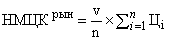 где:
НМЦКрын - начальная (максимальная) цена договора, определяемая методом сопоставимых рыночных цен (анализ рынка);v - количество (объем) закупаемого товара (работы, услуги);n - количество значений, используемых в расчете;i - номер источника ценовой информации; - -цена единицы товара, работы, услуги, представленная в источнике с номером i, скорректированная с учетом коэффициентов (индексов), применяемых для пересчета цен товаров, работ, услуг с учетом различий в характеристиках товаров, коммерческих и (или) финансовых условий поставок товаров, выполнения работ, оказания услуг, определяемых  в соответствии с приказом  от 02 октября . N 567  «Об утверждении методических рекомендаций по применению методов определения начальной (максимальной) цены Договора, цены Договора, заключаемого с единственным поставщиком (Поставщиком, исполнителем)»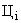 И.о. директора 								Г.Ф. КоренковСт. специалист по закупкам и торгам 					Е.М. ДунаеваРаздел 12    Проект договора Договор  №г. Коломна 								 «____»________ 2022 годаГосударственное унитарное предприятие городского электрического транспорта Московской области «Мособлэлектротранс», именуемое в дальнейшем "Покупатель", в лице  исполняющего  обязанности директора Коренкова Геннадия Федоровича, действующего на основании  распоряжения Министерства имущественных отношений Московской области  № №15ВР-1152 от 24.06.2022 г. , с одной стороны, и_________________________________, именуемое в дальнейшем «Поставщик», в лице  _______________________________, действующего на основании ___________________________________с другой стороны, совместно именуемые в дальнейшем «Стороны», в соответствии с законодательством Российской Федерации и Московской области, Положением о закупке товаров, работ, услуг ГУП МО «Мособлэлектротранс»  заключили настоящий договор (Далее – Договор) о нижеследующем:Термины, применяемые в настоящем договоре.АЗС – автозаправочная станция, на которой организована форма отпуска по системе безналичных расчетов с использованием ведомостей и осуществляется технологическая возможность обслуживания. При отпуске нефтепродуктов в рамках настоящего Договора на территории АЗС, право собственности на  полученные топливо и все риски переходят к Покупателю в момент передачи нефтепродуктов в результате транзакции Карты или заправки по ведомостям. Ведомости –форма, утверждаемая Сторонами для ведения учета объема и наименования отпускаемых нефтепродуктов с АЗС Поставщика. 1.Предмет Договора.1.1. Поставщик обязуется поставить Покупателю  топливо для автомобилей в ассортименте и количестве, указанным в Спецификации (Приложение № 1 к настоящему Договору) (далее по тексту – «Товар») путем заправки на АЗС с использованием  ведомостей, а Покупатель обязуется принять и оплатить товар в соответствии с условиями настоящего Договора.1.2 Поставщик гарантирует, что Товар на момент передачи принадлежит Поставщику на праве собственности, свободен от любых прав и притязаний третьих лиц, в том числе не продан, не заложен и не арестован.1.3. Товар не соответствующий требованиям ГОСТов, санитарным, техническим нормам, предъявляемым к Товарам данного вида считается непоставленным.1.4. Настоящий Договор составлен на основании протокола _____________ № ____  от ____________ 2022 г.1.5. Срок поставки товара с ____________. по 31.12.2022 г. 2.Порядок поставки и приемки товара.2.1. Поставка Товара Заказчику осуществляется путем отпуска на АЗС Поставщика  ежедневно и круглосуточно, с _______.2022 г. по 31.12.2022 г. (включительно) по мере потребности Заказчика, с использованием  ведомостей на АЗС Поставщика.2.2. АЗС Поставщика должна быть расположена на расстоянии не более 8 км.  от места нахождения Покупателя.Адреса заправочных станций:_______________________________________________________________________2.3. Список АЗС может быть изменен или дополнен Поставщиком по согласованию с Заказчиком.2.4. Для проверки поставленного Товара в части его соответствия условиям Договора, Заказчик проводит экспертизу. Экспертиза Товара может проводиться Заказчиком своими силами или к ее проведению могут привлекаться эксперты, экспертные организации. Экспертиза проводится в течение 5 (Пяти) рабочих дней с момента поставки Товара.2.5. Приемка Товара по количеству и качеству производится в точном соответствии с настоящим Договором, стандартами, техническими условиями, другими обязательными для Сторон правилами, а также по сопроводительным документам, удостоверяющим количество и качество поставляемого Товара. Выборочная (частичная) проверка Заказчиком количества и качества Товара допускается. 2.6. Поставщик ежемесячно, в течение 5 (пяти) рабочих дней месяца, следующего за расчетным, предоставляет Заказчику счет (счет-фактуру) и товарную накладную на фактически отпущенный товар, а также реестр операций по смарт-картам.2.7. Заказчик в течение 10 рабочих дней со дня получения товарной накладной направляет Поставщику подписанную товарную накладную или мотивированный отказ.2.8. Факт приемки Товара подтверждается подписанием Сторонами товарной накладной и Акта приемки-передачи товара в день оформления результатов приемки.2.9. Поставщик гарантирует качество и безопасность поставляемого автомобильного топлива в соответствии с действующими стандартами, утвержденными на данный вид автомобильного топлива, наличием сертификатов и паспортов, обязательных для данного вида автомобильного топлива, оформленных в соответствии с российскими стандартами.2.10. Качество автомобильного топлива, поставляемого по Договору, соответствует требованиям ГОСТ 32513-2013 «Топлива моторные. Бензин неэтилированный. Технические условия» и ГОСТ 32511-2013  «Топливо дизельное ЕВРО. Технические условия».2.11.Порядок поставки товара по ведомостям:2.11.1. Поставка Товара с АЗС осуществляется путем заправки автотранспорта Покупателя по заправочным ведомостям (Приложение № 3 к Договору - форма заправочной ведомости)2.11.2. Заверенные копии заправочных ведомостей и оформленные на их основании товарные накладные за очередной расчетный период Поставщик представляет Покупателю одновременно со счетами-фактурами.Покупатель в срок не более 5 (пяти) рабочих дней обязуется подписать товарные накладные и один экземпляр возвратить Поставщику. 2.11.3. Сверки расчетов проводятся по требованию одной из Сторон Договора на основании данных путевых листов Покупателя, сменных отчетов Поставщика, двусторонних заправочных ведомостей и товарных накладных по месту нахождения Поставщика. Акты сверки расчетов подписываются руководителями и гл. бухгалтерами сторон по Договору. Сверки расчетов проводятся не позднее 5 (пяти)  рабочих дней с момента обращения одной из Сторон.2.11.4. Отпуск Товара должен осуществляться круглосуточно, кроме установленного режима времени отдыха и времени проведения инвентаризации на АЗС.3. Обязанности сторон.3.1. Поставщик обязан:3.1.1. Производить отпуск Товара Покупателю по безналичному расчету на АЗС, установленных в Приложении № 1 к настоящему Договору.3.1.2. Осуществлять отпуск Товара для автотранспорта Покупателя согласно списку, указанному в Приложении № 2 к настоящему Договору.3.1.3. Предоставить Покупателю всю необходимую информацию, связанную с исполнением настоящего Договора. 3.1.4. Ежемесячно, не позднее 5 (пяти) рабочих дней месяца, следующего за отчетным, выставлять Покупателю накладную ТОРГ-12, счет-фактуру на сумму выбранного Товара.3.1.5. Документы, указанные в пп. 3.1.4. Поставщик обязан предоставлять по адресу: 140407,  Московская область, г. Коломна, проспект Кирова, д. 3 не позднее 1 (одного) рабочего дня, следующего за днем выставления.3.1.6. Ежемесячно в срок не позднее 15 числа месяца следующего за отчетным,  направлять детализированную информацию по  выбранному Товару за месяц на адрес электронной почты: mo_electrotrans@mail.ru. 3.2. Поставщик имеет право:3.2.1. Приостановить отпуск Товара в случае нарушения сроков оплаты за топливо, а так же несогласия Покупателя с изменением цен на топливо.3.2.2. Требовать с Покупателя возмещение убытков, понесенных Поставщиком вследствие использования ПК с нарушением условий настоящего Договора. 3.2.3. Вносить Карту в «Черный список» в случае, если в течение 6 (шести) месяцев она не использовалась.3.2.4. При невозвращении Покупателем накладной ТОРГ-12  в адрес Поставщика в течение 10 (десяти) рабочих дней с даты ее выставления оценить сторонами как акцепт (согласование) количества и цены приобретенного топлива, указанных в накладной ТОРГ-12.3.2.5. Производить сверку расчетов с Покупателем. Не подписанные и не направленные Покупателем акты сверки, в течение 10 рабочих дней с момента его направления по электронной почте  Поставщиком, являются согласием Покупателя с сальдо, сформированным по данным Поставщика на дату составления акта.3.3. Покупатель обязан:3.3.1. Своевременно вносить оплату за поставляемый Товар.3.3.2. В случае изменений в cписке автотранспорта  Покупатель незамедлительно должен уведомить Поставщика в письменном виде в произвольной форме по электронной почте ______________ с подтверждением информации о получении.С восьми часов рабочего дня, следующего за днем уведомления  Поставщик производит отпуск Товара в соответствии с внесенными изменениями. 3.3.3. Производить сверку взаиморасчетов с подписанием соответствующего Акта по требованию одной из сторон.3.3.4. Получив  накладную ТОРГ-12, в  срок не более 5 (пяти) рабочих дней ее рассмотреть, подписать два экземпляра, скрепить подписи печатью и один экземпляр вернуть Поставщику или в случае несогласия Покупателя с количеством и суммой выбранных нефтепродуктов известить об этом Поставщика в письменном виде, не позднее 10 (десяти) календарных дней с момента окончания отчетного месяца. Отсутствие претензий в установленный срок определяется как согласие Покупателя с исполненными обязательствами Поставщика. 3.3.5. Документы, указанные в п. 3.1.4, Покупатель получает не позднее 1 (одного)  рабочего дня с момента выставления. При этом лицо, получающее документы, обязано иметь при себе доверенность от имени организации с соответствующими полномочиями.В случае несвоевременного получения документов Покупателем, Поставщик несет ответственность за негативные экономические последствия, связанные с несвоевременной оплатой полученных нефтепродуктов.3.4. Покупатель имеет право:3.4.1. В течение срока действия Договора проверять, в т.ч. с привлечением независимых экспертов, соответствие качества поставляемого топлива требованиям, установленным Договором. При экспертизе проводится отбор проб топлива на АЗС, которая произвела отпуск товара Покупателю, а также отбор проб из топливного бака автотранспортного средства по правилам ГОСТ 2517-2012. В случае установления  получения Покупателем некачественного товара расходы по такой экспертизе возлагаются на Поставщика.3.4.2. Отказаться от приемки Товара в случаях, предусмотренных Договором и законодательством Российской Федерации, в том числе в случае обнаружения неустранимых недостатков.3.4.3.  Принять решение об одностороннем отказе от исполнения Договора.3.4.4.  По соглашению с Поставщиком изменить существенные условия Договора в случаях, установленных действующим законодательством.4. Цена, срок и порядок оплаты.4.1. Цена Договора составляет ________________________________________, включая НДС -__________% в размере ______________________________________рублей_________________копеек. (НДС не облагается на основании __________________________________________________).4.2. Источник финансирования – собственные средства Заказчика. Авансовые платежи по настоящему Договору не предусмотрены.4.3. В цену Договора включены все расходы, связанные с поставкой товара  и все расходы на транспорт, перевозку, страхование, в том числе уплату налогов, пошлин, сборов, расходов по оплате стоимости сторонних организаций и третьих лиц и других обязательных платежей, которые необходимо выплатить при исполнении Договора.4.4. Оплата за поставленный Товар осуществляется Покупателем в рублях Российской Федерации путем перечисления денежных средств на расчетный счет Поставщика не позднее 7 (семи) рабочих дней с даты предоставления поставщиком оформленных в соответствии с требованиями законодательства оригиналов следующих документов: - счет на оплату, счет-фактура, документы подтверждающие качество товара.4.5. Датой оплаты товара считается дата списания денежных средств с расчетного счета Покупателя.4.6. При заключении и исполнении Договора изменение его условий не допускается, за исключением случаев,а) при снижении цены Договора без изменения предусмотренных Договором количества товара, объема работы или услуги, качества поставляемого товара, выполняемой работы, оказываемой услуги и иных условий Договора;4.7. Изменение условий Договора в ходе его исполнения допускается по соглашению сторон в следующих случаях:4.7.1. Если возможность изменения условий договора была предусмотрена документацией о конкурентной закупке (извещением о проведении запроса котировок в электронной форме) и договором, а в случае осуществления закупки у единственного поставщика (исполнителя, Поставщика) договором:4.7.2. При снижении цены договора без изменения предусмотренных договором количества товара, объема работы или услуги, качества поставляемого товара, выполняемой работы, оказываемой услуги и иных условий договора;4.7.3. Если по предложению Заказчика увеличиваются (уменьшаются) предусмотренные договором количество товара, объем работы или услуги не более чем на 30 процентов. При этом по соглашению сторон допускается изменение цены договора пропорционально дополнительному количеству товара, дополнительному объему работы или услуги исходя из установленной в договоре цены единицы товара, работы или услуги, но не более чем на 30 процентов цены договора. При уменьшении предусмотренных договором количества товара, объема работы или услуги стороны договора обязаны уменьшить цену договора исходя из установленной в договоре цены единицы товара, работы или услуги. Цена единицы дополнительно поставляемого товара или цена единицы товара при уменьшении предусмотренного договором количества поставляемого товара должна определяться как частное от деления первоначальной цены договора на предусмотренное договором количество такого товара;4.7.4. Изменение в соответствии с законодательством Российской Федерации регулируемых цен (тарифов) на товары, работы, услуги.4.8. В случае, если при исполнении договора изменяются количество, объем, цена закупаемых товаров, работ, услуг или сроки исполнения договора по сравнению с указанными в итоговом протоколе, Заказчик не позднее чем в течение 10 дней со дня внесения изменений в договор размещает информацию и документы, в отношении которых были внесены изменения, в реестре договоров. 4.9. В случае если по предложению Заказчика увеличиваются предусмотренные договором количество товара, объем работы или услуги не более чем на 10 процентов от объема ранее произведенной закупки, такое изменение условий договора допускается без согласования проекта дополнительного соглашения, которое предусмотрено абзацем вторым настоящего пункта.В случае увеличения предусмотренных договором количества товара, объема работы или услуги от 10 до 30 процентов от объема ранее произведенной закупки соответствующие изменения допускаются при условии последовательного согласования таких изменений с органом исполнительной власти Московской области (государственным органом Московской области), в ведомственном подчинении которого находится Заказчик, и Комитетом по конкурентной политике Московской области в срок, не превышающий 10 рабочих дней.4.10. На момент отпуска товара Покупателю цена единицы товара не должна превышать розничную цену товара, действующую на АЗС Поставщика, а также цену единицы товара, установленную в соответствии с условиями настоящего Договора. Вместе с товарной накладной Поставщик предоставляет Покупателю справку о розничной цене товара, действующей на АЗС Поставщика на момент передачи товара.4.11. В случае если Покупатель не выбрал полностью объем Товара, то сторонами заключается дополнительное соглашение об изменении цены Договора на сумму фактически выбранного Товара.5. Ответственность сторон.5.1 Стороны несут ответственность на условиях и в порядке, установленных настоящим Договором и действующим законодательством Российской Федерации.5.2. В случае просрочки исполнения Поставщиком обязательств (в том числе гарантийного обязательства), предусмотренных Договором, а также в иных случаях неисполнения или ненадлежащего исполнения Поставщиком обязательств, предусмотренных Договором, Покупатель направляет Поставщику требование об уплате неустоек (штрафов, пеней). 5.3.Пеня начисляется за каждый день просрочки исполнения Поставщиком обязательства, предусмотренного Договором, в размере одной трехсотой действующей на дату уплаты пени  ключевой ставки Центрального банка Российской Федерации от цены Договора, уменьшенной на сумму, пропорциональную объему обязательств, предусмотренных Договором и фактически исполненных Поставщиком. 5.4.Общая сумма начисленной неустойки (штрафов, пени) за неисполнение или ненадлежащее исполнение Поставщиком обязательств, предусмотренных Договором, не может превышать цену Договора. 5.5. За каждый факт неисполнения или ненадлежащего исполнения Поставщиком обязательств, предусмотренных Договором, за исключением просрочки исполнения обязательств (в том числе гарантийного обязательства), предусмотренных Договором, размер штрафа устанавливается в размере 0,1 % стоимости Договора.5.6. В случае просрочки исполнения Покупателем обязательств, предусмотренных Договором, а также в иных случаях неисполнения или ненадлежащего исполнения Покупателем обязательств, предусмотренных Договором, Поставщик вправе потребовать уплаты неустоек (штрафов, пеней). Пеня начисляется за каждый день просрочки исполнения обязательства, предусмотренного Договором, начиная со дня, следующего после дня истечения установленного Договором срока исполнения обязательства. Такая пеня устанавливается Договором в размере одной трехсотой действующей на дату уплаты пеней ключевой ставки Центрального банка Российской Федерации от не уплаченной в срок суммы.5.7. За каждый факт неисполнения Покупателем обязательств, предусмотренных Договором, за исключением просрочки исполнения обязательств, предусмотренных Договором, размер штрафа устанавливается в виде фиксированной суммы, определяемой в размере в размере 0,1 % стоимости Договора.5.8. Общая сумма начисленной неустойки (штрафов, пени) за ненадлежащее исполнение Покупателем обязательств, предусмотренных Договором, не может превышать цену Договора.5.9. В случае начисления Покупателем Исполнителю неустойки (штрафа, пени) и (или) убытков, Покупатель направляет Исполнителю требование оплатить неустойку (штраф, пени) и (или) понесенные Покупателем убытки, с указанием порядка и сроков соответствующей оплаты, но не более 5 (пяти) рабочих  дней со дня направления требования. В случае, если Поставщик в добровольном порядке в установленный Покупателем срок не оплатил неустойку (штраф, пени) и (или) убытки, Покупатель вправе уменьшить размер оплаты по Договору на сумму начисленной неустойки (штрафа, пени) и (или) убытков.5.10. В случае нарушения Поставщиком обязанностей, приведшего к изъятию оборудования у Покупателя третьими лицами, Поставщик обязуется выплатить Покупателю стоимость изъятого третьими лицами оборудования.5.11. Покупатель при окончательном расчете за оказанные Услуги вправе удержать сумму штрафных санкций (штрафы, пени) за нарушение условий и обязательств по Договору.5.12. За нарушение условий настоящего Договора, повлекшие ухудшение результата выполненных работ, Покупатель вправе потребовать от Подрядчика безвозмездного устранения дефектов и недостатков в сроки, установленные Покупателем либо соразмерного уменьшения стоимости Услуг.5.13. Поставщик отвечает за соответствие качества материалов, применяемых при производстве работ, государственным стандартам и техническим условиям и несет риск убытков, связанных с их ненадлежащим качеством.5.14.Поставщик несет ответственность за ущерб, причиненный в ходе выполнения работ людям, зданиям, оборудованию, за соблюдение требований охраны труда, пожарной и промышленной безопасности в процессе производства работ.5.15. Поставщик несет ответственность за убытки, понесенные Покупателем вследствие простоя производства (оборудования) по причине неисполнения либо ненадлежащего исполнения Поставщиком своих обязательств по настоящему Договору. 5.16. Поставщик, не предупредивший Покупателя о необходимости выполнения дополнительных работ, не учтенных в Техническом задании (приложение №1), которые могут повлиять на работоспособность оборудования, а также об иных обстоятельствах, которые грозят годности или прочности результатов выполняемой работы, либо создают невозможность ее завершения в срок, либо продолживший работу, несмотря на своевременное указание Покупателя о прекращении работы, обязан возместить в полном объеме убытки, причинённые Покупателю.5.17. Уплата неустойки (пени, штрафа) не освобождает Стороны от исполнения обязательств по Договору.5.18. Споры и разногласия, не урегулированные «Сторонами» путем переговоров, разрешаются в Арбитражном суде Московской области.6. Качество Товара.6.1. Топливо должно соответствовать  требованиям Технического регламента  таможенного союза ТР ТС 013/2011 «О требованиях  к автомобильному  и авиационному  бензину, дизельному  и судовому  топливу, топливу  для реактивных  двигателей и мазуту» утвержденному  решением комиссии таможенного союза от 18.10.2011 года № 826. Поставщик обязан иметь на всю поставляемую  продукцию сертификаты соответствия и иные необходимые документы, подтверждающие качество и  безопасность продукции.6.2. Поставщик несет ответственность за качество поставляемых нефтепродуктов.7. Порядок внесения обеспечения договора7.1. Принять к сведению, что Поставщик внес обеспечение исполнения Договора на сумму ________ (_________) рублей ___ копейки, что составляет  ___ % от начальной (максимальной) цены Договора, в форме ___________, (банковской гарантии, выданной банком и соответствующей требованиям статьи 45 Федерального закона № 44-ФЗ или внесения денежных средств на указанный Покупателем счет, на котором в соответствии с законодательством Российской Федерации учитываются операции со средствами, поступающими Покупателю).7.2. Вариант 1: Обеспечение исполнения Договора путем внесения денежных средств на указанный Покупателем счет, на котором в соответствии с законодательством Российской Федерации учитываются операции со средствами, поступающими Покупателю.Наименование Покупателя: Государственное унитарное предприятие городского электрического транспорта Московской области «Мособлэлектротранс»  (ГУП МО «Мособлэлектротранс») Реквизиты: Получатель: ГУП МО «Мособлэлектротранс»  ОКПО 05305342, ОГРН 1035004251325, ИНН/ КПП 5022013027 /502201001 Р/счет 40602810540200100024 в ПАО Сбербанк России г. Москва к/счет 30101810400000000225 БИК 044525225Назначение платежа - обеспечение исполнения Договора на поставку топлива для автомобилейОбеспечение исполнения Договора должно покрывать любые случаи неисполнения либо ненадлежащего исполнения обязательств Поставщика по Договору, в том числе в связи с расторжением Договора, а также при невыплате неустойки, штрафа за несвоевременное, ненадлежащее или некачественное исполнение обязательств.Удержание суммы обеспечения исполнения Договора в форме перечисления денежных средств производится без согласия Поставщика, а также без обращения в суд в следующих случаях:-существенное нарушение Поставщиком сроков поставки товара, предусмотренных Договором и Техническим заданием;- неоднократная (два и более раза) поставка некачественного товара;- односторонний отказ Поставщика от исполнения Договора.Под существенным нарушением срока понимается нарушение срока поставки товара, предусмотренного Договором и Техническим заданием более чем на 2 (два) рабочих дней. Поставка товара считается некачественной, если Поставщик не устранил недостаток товара в течение 2 (двух) рабочих дней с момента уведомления об этом Покупателю;7.2.1.	Обеспечение исполнения Договора возвращается Поставщику при условии надлежащего исполнения Поставщиком всех своих обязательств по настоящему Договору не позднее 15 дней со дня получения Покупателем соответствующего письменного требования Поставщика. Денежные средства возвращаются на банковский счет, указанный Поставщиком в этом письменном требовании.7.2. Вариант 2: Обеспечение исполнения Договора путем предоставления безотзывной банковской гарантии в качестве обеспечения исполнения обязательств по Договору.7.2.1. Срок предоставления Покупателю обеспечения исполнения Договора в виде банковской гарантии победителем или иным участником закупки не должен превышать 10-ти дней с момента размещения протокола подведения итогов запроса котировок в электронной форме  на официальном сайте www.zakupki.gov.ru.7.2.2. В случае если обеспечение исполнения Договора предоставлено в виде независимой  гарантии, то независимая гарантия должна быть представлена до подписания Договора по форме, установленной гарантом, с обязательным соблюдением следующих условий:-независимая  гарантия должна быть безотзывной;-независимая гарантия должна содержать указание на Договор, исполнение которого она обеспечивает путем указания на стороны Договора в качестве принципала и бенефициара по гарантии, названия предмета Договора и ссылки на протокол результатов закупки, как основание заключения Договора;- независимая гарантия должна содержать указание на согласие банка или иной кредитной организации с тем, что изменения и дополнения, внесенные в Договор, не освобождают его от обязательств по соответствующей банковской гарантии; - независимая гарантия должна содержать указание на согласие гаранта с тем, что гарантия сохраняет своё действие вне зависимости от изменений организационно-правовой формы принципала;- независимая гарантия должна содержать условие, что гарант перечисляет бенефициару установленную в документации сумму Обеспечения исполнения обязательств в следующих случаях:-существенное нарушение Поставщиком сроков поставки товара, предусмотренных Договором и Техническим заданием;- неоднократная (два и более раза) поставка некачественного товара;- односторонний отказ Поставщика от исполнения Договора.	Под существенным нарушением срока понимается нарушение срока поставки товара, предусмотренного Договором и Техническим заданием более чем на 2 (два) рабочих дней. Поставка товара считается некачественной, если Поставщик не устранил недостаток товара в течение 2 (двух) рабочих дней с момента уведомления об этом Покупателю;- независимая гарантия должна содержать условия, определяющие разумный срок рассмотрения гарантом требования бенефициара в размере не свыше 5 (пяти) дней со дня их получения гарантом;- независимая гарантия должна содержать условия, определяющие обязанность гаранта осуществить перечисление установленной гарантией суммы не позднее 5 (пяти) дней со дня рассмотрения гарантом требования бенефициара на указанный бенефициаром счёт и в соответствии с указанными бенефициаром получателем, реквизитами и назначением платежа;- независимая гарантия должна предусматривать в качестве подтверждения надлежащего исполнения обязательства подписанные в надлежащий срок обеими сторонами Договора на оказание услуг акты, подтверждающие исполнение Договора, а в качестве достаточного доказательства обоснованности возникших в связи с невыполнением и (или) некачественным исполнением требований бенефициара – отсутствие (то есть непредставление принципалом в срок рассмотрения гарантом требования бенефициара) подписанных в надлежащий срок обеими сторонами Договора на оказание услуг актов, подтверждающих исполнение Договора;- независимая гарантия должна содержать обязанность гаранта уплатить Покупателю неустойку в размере 0,1 процента денежной суммы, подлежащей уплате, за каждый день просрочки;- независимая гарантия не должна устанавливать требование оповещения бенефициаром гаранта о принятии гарантии в качестве обеспечения основного обязательства.Обязательным приложением к независимой гарантии является заверенная гарантом копия генеральной лицензии банка или заверенная гарантом копия соответствующего специального разрешения (лицензии) иной кредитной организации-гаранта, выданной Центральным банком Российской Федерации (Банком России) на право осуществлять соответствующую банковскую операцию.Срок действия независимой гарантии, предоставленной в качестве обеспечения исполнения Договора, должен превышать срок действия Договора не менее чем на 30 дней. Независимая гарантия должна быть внесена в открытый реестр банковских гарантий.Обеспечения исполнения обязательств может быть удержано Покупателем без обращения в суд в одностороннем порядке в случаях, установленных Договором.Независимая гарантия, не отвечающая требованиям, указанным в настоящем разделе, не может быть принята в качестве обеспечения исполнения Договора и отклоняется Покупателем.В случае, если победитель не предоставил обеспечение исполнения Договора, победитель признается уклонившимся от заключения Договора и Покупатель вправе заключить Договор с участником, запроса котировок в электронной форме занявшим второе место.7.3.	В случае если по каким-либо причинам обеспечение исполнения Договора перестало быть действительным, закончило свое действие или иным образом перестало обеспечивать исполнение Поставщиком его обязательств по Договору, Поставщик обязуется в течение 10 (десяти) банковских дней с момента, когда соответствующее обеспечение исполнения Договора перестало действовать, предоставить Покупателю иное (новое) надлежащее обеспечение исполнения Договора на тех же условиях и в том же размере, которые указаны в настоящем разделе Договора.Действие указанного пункта не распространяется на случаи, если Поставщиком предоставлена банковская гарантия, не соответствующая требованиям законодательства Российской Федерации.7.4.	В ходе исполнения Договора Поставщик вправе предоставить Покупателю обеспечение исполнения Договора, уменьшенное на размер выполненных обязательств, предусмотренных Договором, взамен ранее предоставленного обеспечения исполнения Договора. При этом может быть изменен способ обеспечения исполнения Договора.8. Порядок разрешения споров и расторжения договора.8.1. Все споры и разногласия, которые могут возникнуть при выполнении настоящего Договора решаются путем переговоров сторон. В случае не достижения согласия, спорные вопросы подлежат рассмотрению Арбитражным судом Московской области. Срок ответа на претензию – 5 (пять) рабочих дней с момента получения.8.2. Стороны согласовали, что порядок досудебного урегулирования спора заключается в следующем: в случае не достижения согласия путем переговоров, одна из Сторон имеет право обратиться за разрешением спорных вопросов в Арбитражный суд Московской  области по истечении 10-ти дней, с момента направления претензионного письма другой Стороне.8.3. Настоящий Договор может быть расторгнут по соглашению сторон, по решению суда, в случае одностороннего отказа стороны Договора от исполнения договора в соответствии с гражданским законодательством Российской Федерации. 8.4. Покупатель, Поставщик не позднее чем в течение трех рабочих дней с даты принятия решения об одностороннем отказе от исполнения Договора, направляет другой стороне надлежащее уведомление. Покупатель, Поставщик после надлежащего уведомления другой стороны о расторжении Договора в одностороннем порядке, обязаны отменить не вступившее в силу решение об отказе от исполнения Договора, если в течение десятидневного срока с даты надлежащего уведомления другой стороны устранено нарушение условий Договора, послужившее основанием для принятия указанного решения. 8.5. При расторжении Договора в связи с односторонним отказом одной из Сторон от исполнения Договора другая Сторона вправе требовать возмещения только фактически понесенного ущерба, непосредственно обусловленного обстоятельствами, являющимися основанием для одностороннего отказа. 9. Форс-мажор.9.1. Стороны освобождаются от ответственности за невыполнение своих обязательств по настоящему Договору в связи с наступлением  обстоятельств непреодолимой силы: стихийные бедствия, пожар, наводнение, война и прочие.9.2. Сторона, оказавшаяся не в состоянии выполнить свои обязательства в силу наступления форс-мажорных обстоятельств, обязана незамедлительно известить об этом другую сторону. 10. Заключительные положения.10.1. Настоящий Договор вступает в силу с даты подписания и действует по 31.01.2023 г.Окончание срока действия Договора не освобождает Стороны от исполнения обязательств по Договору, в случае, если такие обязательства не исполнены Сторонами до окончания срока действия Договора.10.2. Ни одна из сторон не вправе передавать свои права и обязанности по Договору без письменного на то согласия другой стороны.10.3. Настоящий Договор считается окончательно прекращенным, а стороны свободными от обязательства по Договору с даты окончательного и полного взаиморасчета сторон на условиях настоящего Договора.10.4. Все письменные дополнительные договоренности сторон, включая  протоколы, дополнительные соглашения, приложения и иные дополнения к настоящему Договору являются его неотъемлемой частью с даты их подписания.10.5. Настоящий Договор составлен и подписан в двух экземплярах на русском языке, имеющих равную юридическую силу, по одному для каждой из сторон.10.6.  Все приложения, упоминаемые в настоящем Договоре, являются его неотъемлемой частью:Приложение № 1 – Спецификация;Приложение № 2 – Список машин;Приложение № 3 –Форма заправочной ведомости.Приложение № 4 Сведения об объектах закупкиПриложение № 5 Сведения об обязательствах сторон и порядке оплатыПриложение № 6 Перечень электронных документов, которыми обмениваются стороны при исполнении договораПриложение № 7  Регламент электронного документооборота Портала исполнения контрактов Единой автоматизированной системы управления закупками Московской областиПриложение №8  Акт приема-передачи товара11. ЮРИДИЧЕСКИЕ АДРЕСА И РЕКВИЗИТЫ СТОРОН.Заказчик:                      					                           Поставщик:Приложение № 1к Договору  № _____от «___»  _______  2022 г.СПЕЦИФИКАЦИЯ.г. Коломна                                                                            «___»  _______  2022 г.Поставщик и Покупатель, поименованные Стороны по Договору, настоящим согласовали о нижеследующем:Количество поставляемых нефтепродуктов определяется потребностью Покупателя:Перечень АЗС:__________________________________________________________________Настоящее Приложение № 1 составлено в двух идентичных экземплярах и является неотъемлемой частью Договора №  ____  от «____» ____________ 2022 г.ОТ ПОСТАВЩИКА                                                              ОТ ПОКУПАТЕЛЯПриложение № 2 к Договору  № _____от «___»  _______  2022 г.СПИСОК  МАШИНПОСТАВЩИК                                                              		           	 ПОКУПАТЕЛЬПриложение №3к Договору  № _____от «___»  _______  2022 г.ФОРМАЗаправочная ведомостьАдрес АЗС: _________________________________Организация________________________________Период ________________ 201____ год.(месяц)Вид топлива ___________________ФОРМА СОГЛАСОВАНАОТ ПОСТАВЩИКА                                                              ОТ ПОКУПАТЕЛЯПриложение  №4 к договоруот «____» ___________ 20___г. № ___________Сведения об объектах закупкиОбъекты закупкиТаблица 4.1* Значение заполняется на этапе заключения договора.ОТ ПОСТАВЩИКА                                                              ОТ ПОКУПАТЕЛЯПриложение№5  к договоруот «____» ___________ 20___г. № ___________Сведения об обязательствах сторон и порядке оплаты График выполнения обязательств по договоруОбязательства по поставке товараТаблица 2.1* На этапе заключения договора уточняется в соответствии с предложением участника закупки.2.  Порядок и сроки оплатыТаблица 5.2*  Значение заполняется на этапе заключения договора.3.  Место доставки товараТаблица 5.3ОТ ПОСТАВЩИКА                                                              ОТ ПОКУПАТЕЛЯПриложение  №6  к договоруот «____» ___________ 20___г. № ___________Перечень электронных документов, которыми обмениваются стороны при исполнении договораОформление при исполнении обязательствТаблица 6.1Порядок и сроки осуществления приемки и оформления результатовТаблица 6.2Порядок и сроки проведения экспертизыТаблица 6.3Сведения о документах, подтверждающих факт передачи товараТаблица 6.4ОТ ПОСТАВЩИКА                                                              ОТ ПОКУПАТЕЛЯПриложение № 7к Договоруот «__» ___ 2022 г. №___________________Регламент электронного документооборота
Портала исполнения контрактов Единой автоматизированной системы управления закупками Московской областиРегламент электронного документооборота Портала исполнения контрактов Единой автоматизированной системы управления закупками Московской области (далее – Регламент) определяет общие правила осуществления информационного взаимодействия между Сторонами Договора посредством обмена электронными документами при исполнении Договора через Портал исполнения контрактов Единой автоматизированной системы управления закупками Московской области (далее – ПИК ЕАСУЗ).Настоящий Регламент является приложением к договору, заключенному в соответствии с требованиями Федерального закона от 18.07.2011 № 223-ФЗ «О закупках товаров, работ, услуг отдельными видами юридических лиц» (далее – Договор).В настоящем Регламенте используются следующие понятия и термины:Портал исполнения контрактов Единой автоматизированной системы управления закупками Московской области - подсистема Единой автоматизированной системы управления закупками Московской области, обеспечивающая осуществление обмена электронными документами в ходе исполнения договоров, а также контроля текущего исполнения сторонами обязательств по договору.Структурированный электронный документ – электронный документ, сформированный/импортированный в ПИК ЕАСУЗ при помощи соответствующих интерфейсов ПИК ЕАСУЗ.Неструктурированный электронный документ – электронный документ, в котором информация представлена в электронно-цифровой форме и не имеет заранее определенной структуры данных в ПИК ЕАСУЗ (в том числе сканированные версии документов, ранее составленные на бумажных носителях информации).Личный кабинет – рабочая область Стороны Договора в ПИК ЕАСУЗ, доступная только зарегистрированным в ПИК ЕАСУЗ пользователям - сотрудникам заказчика, поставщика (подрядчика, исполнителя).Другие понятия и термины, применяемые в настоящем Регламенте, соответствуют понятиям и терминам, установленным законодательством Российской Федерации и нормативными правовыми актами Московской области. Обмен электронными документами между Сторонами Договора в ПИК ЕАСУЗ осуществляется посредством системы электронного документооборота Портала исполнения контрактов Единой автоматизированной системы управления закупками Московской области (далее – ЭДО ПИК ЕАСУЗ), интегрированной с ПИК ЕАСУЗ.Получение доступа к ПИК ЕАСУЗ и ЭДО ПИК ЕАСУЗ, а также использование функционала ПИК ЕАСУЗ и ЭДО ПИК ЕАСУЗ в целях осуществления электронного документооборота для Сторон Договора осуществляется безвозмездно.Обеспечение эксплуатации ПИК ЕАСУЗ, а также техническую поддержку Сторонам Договора при использовании ПИК ЕАСУЗ, в том числе в части функционирования ЭДО ПИК ЕАСУЗ, осуществляет Государственное казенное учреждение Московской области «Московский областной центр информационно-коммуникационных технологий».При формировании и обмене электронными документами Стороны Договора должны руководствоваться положениями настоящего Регламента, а также информационными материалами, размещенными в открытом доступе на сайте http://pik.mosreg.ru.2. Обязательными требованиями к Сторонам Договора для осуществления работы с электронным документооборотом в ПИК ЕАСУЗ являются: - наличие у Стороны Договора сертификата ключа усиленной квалифицированной электронной подписи (далее - КЭП), полученного в порядке, предусмотренном Федеральным законом от 06.04.2011 г. № 63-ФЗ «Об электронной подписи», в одном из аккредитованных Министерством связи и массовых коммуникаций Российской Федерации удостоверяющих центров;- наличие автоматизированного рабочего места (АРМ);- наличие регистрации в ПИК ЕАСУЗ. Процедура регистрации в ПИК ЕАСУЗ описана в документе «Памятка по регистрации в ПИК ЕАСУЗ» (размещена на сайте http://pik.mosreg.ru);- наличие регистрации в ЭДО ПИК ЕАСУЗ. Процедура регистрации в ЭДО ПИК ЕАСУЗ также описана в документе «Памятка по регистрации в ПИК ЕАСУЗ» (размещена на сайте http://pik.mosreg.ru);- использование для подписания электронных документов КЭП средств криптографической защиты информации (далее - СКЗИ), сертифицированных в соответствии с правилами сертификации Российской Федерации к СКЗИ и полученного Стороной Договора с соблюдением требований законодательства.Согласно аттестату соответствия Государственной информационной системы Единой автоматизированной системы управления закупками Московской области (далее - ЕАСУЗ) ЕАСУЗ соответствует требованиям нормативной документации по безопасности информации по 3 классу защищенности и не предназначена для обработки информации ограниченного доступа.В этой связи в ПИК ЕАСУЗ обрабатываются исключительно общедоступные персональные данные. Ответственность за внесение персональных данных третьих лиц несет сторона, внесшая сведения.3. При осуществлении электронного документооборота в ПИК ЕАСУЗ каждая из Сторон Договора несёт следующие обязанности:3.1.	После осуществления регистрации в ЭДО ПИК ЕАСУЗ произвести регистрацию своей организации (индивидуального предпринимателя) в ПИК ЕАСУЗ.3.2.	Направлять при осуществлении электронного документооборота документы и сведения, предусмотренные условиями Договора.3.3.	Нести ответственность за содержание, достоверность и целостность отправляемых Стороной Договора документов и сведений через ПИК ЕАСУЗ, ЭДО ПИК ЕАСУЗ, а также за действия, совершенные на основании указанных документов и сведений.3.4.	Обеспечить режим хранения сертификата КЭП и закрытого ключа КЭП, исключающий неавторизованный доступ к ним третьих лиц.4. Основными правилами организации электронного документооборота в ПИК ЕАСУЗ являются:4.1.	Все документы и сведения, предусмотренные условиями  (гражданско-правового договора), направляемые Сторонами Договора между собой в ПИК ЕАСУЗ, должны быть в форме электронных документов.4.2.	Электронные документы, передаваемые в системе ПИК ЕАСУЗ между Сторонами Договора, должны быть подписаны в ЭДО ПИК ЕАСУЗ КЭП лиц, имеющих право действовать от имени соответствующей Стороны Договора.4.3.	Электронный документ, подписанный КЭП и переданный между Сторонами Договора через ЭДО ПИК ЕАСУЗ, имеет такую же юридическую силу, как и подписанный собственноручно документ на бумажном носителе, и влечет предусмотренные для данного документа правовые последствия. Электронные документы, подписанные КЭП в ЭДО ПИК ЕАСУЗ, не требуют дублирования документами, оформленными на бумажных носителях информации.4.4.	После подписания электронного документа КЭП у Оператора ЭДО ПИК ЕАСУЗ такой электронный документ получает статус «Подписан» в ПИК ЕАСУЗ, с указанием кем и когда подписан.4.5. Факт и дата доставки любого электронного документа, направленного посредством ПИК ЕАСУЗ, а также факт и дата получения надлежащего уведомления о доставке такого электронного документа, подтверждаются поступлением в раздел «Уведомления» Личного кабинета Стороны по договору соответствующего уведомления, содержащего дату его поступления. Фактом и датой начала работы в Личном кабинете ПИК ЕАСУЗ Стороны признается момент регистрации Стороны в ПИК ЕАСУЗ. Сведения о регистрации Стороны формируются в ПИК ЕАСУЗ автоматизировано после прохождения регистрации и фиксируются в разделе «Зарегистрированные заказчики и исполнители».4.6.	Через систему ЭДО ПИК ЕАСУЗ передаются следующие типы электронных документов: 4.6.1.	Структурированные электронные документы в формате XML, формируемые Сторонами с использованием средств интерфейса ПИК ЕАСУЗ и подписываемые КЭП.4.6.2.	Неструктурированные электронные документы, подписываемые (заверяемые) КЭП и загружаемые Сторонами с использованием средств интерфейса ПИК ЕАСУЗ.4.6.3.	Электронные документы, требования к форматам которых определены Федеральной налоговой службой.4.7.	Правила формирования для подписания структурированных электронных документов:4.7.1.	Структурированный электронный документ формируется Стороной Договора в ПИК ЕАСУЗ посредством:4.7.1.1. Функционала ПИК ЕАСУЗ по созданию структурированных документов в ПИК ЕАСУЗ. При формировании электронного документа средства ПИК ЕАСУЗ проверяют его на полноту и корректность внесенных данных. Документы, сформированные с нарушением данных требований, не могут быть сохранены в ПИК ЕАСУЗ.4.7.1.2. Функционала ПИК ЕАСУЗ по импорту структурированных документов в ПИК ЕАСУЗ. При импорте в ПИК ЕАСУЗ структурированного документа средства ПИК ЕАСУЗ проверяют его на полноту и корректность импортируемых данных, соответствие формату. Документы, импортируемые с нарушением данных требований, не могут быть сохранены в ПИК ЕАСУЗ.4.7.1	.3. Для направления на подписание структурированного документа в ЭДО ПИК ЕАСУЗ с помощью функционала ПИК ЕАСУЗ необходимо сформировать XML документ соответствующего формата и его печатную форму. Общий объем электронного документа ПИК ЕАСУЗ не должен превышать 40 Мб. Структурированные документы, не соответствующие данным требованиям, не могут быть направлены в ЭДО ПИК ЕАСУЗ на подписание.4.8.	Правила формирования для подписания неструктурированных электронных документов:4.8.1. Неструктурированный электронный документ формируется Стороной Договора с помощью функционала ПИК ЕАСУЗ по импорту неструктурированных документов в ПИК ЕАСУЗ. В ПИК ЕАСУЗ могут быть загружены файлы следующих типов: .7z, .doc, .docx, .gif, .jpg,. jpeg, .ods, .odt, .pdf, .png, .rar, .rtf, .tif, .txt, .xls, .xlsx, .xps, .zip. Документы, импортируемые с нарушением данных требований, не могут быть сохранены в ПИК ЕАСУЗ.4.8.2. Для направления на подписание неструктурированного документа в ЭДО ПИК ЕАСУЗ с помощью функционала ПИК ЕАСУЗ необходимо сформировать печатную форму данного электронного документа. Общий объем электронного документа ПИК ЕАСУЗ должен не превышать 40 Мб. Неструктурированные документы, не соответствующие данным требованиям, не могут быть направлены в ЭДО ПИК ЕАСУЗ на подписание.4.9. Правила передачи файлов:4.9.1.	В случае передачи неструктурированного файла Сторона Договора самостоятельно несет ответственность за содержание такого документа. 4.9.2.	В случае передачи Стороной Договора структурированного файла ПИК ЕАСУЗ предоставляет средства для формирования такого документа. При этом Сторона Договора обязана подписать и приложить к направляемому электронному документу именно тот файл, который был сформирован ей средствами ПИК ЕАСУЗ.4.9.3.	Направляемые файлы между Сторонами Договора должны быть подписаны КЭП с помощью интерфейса ЭДО ПИК ЕАСУЗ.4.10.	 Правила передачи электронных документов, требования к форматам которых определены Федеральной налоговой службой:- для передачи в ЭДО ПИК ЕАСУЗ электронных документов, требования к форматам которых определены Федеральной налоговой службой, используется программное обеспечение ПИК ЕАСУЗ.5. Сторона, подписавшая электронный документ, может отозвать данный электронный документ до его подписания Стороной, в адрес которой данный документ был направлен, в следующем порядке:- Сторона, подписавшая электронный документ, посредством интерфейса ПИК ЕАСУЗ направляет уведомление в ЭДО ПИК ЕАСУЗ об отзыве электронного документа;- в случае если отзываемый электронный документ подписан Стороной, в адрес которой данный документ был направлен, то направить уведомление в ЭДО ПИК ЕАСУЗ об отзыве невозможно;- в случае если отзываемый документ не подписан Стороной, в адрес которой данный документ был направлен, то при направлении уведомления в ЭДО ПИК ЕАСУЗ об отзыве происходит автоматизированный отзыв данного документа.Для документов с односторонней подписью возможность отзыва подписанного электронного документа не предусмотрена.6. В случае сбоя в работе ПИК ЕАСУЗ и (или) ЭДО ПИК ЕАСУЗ), не позволяющего осуществлять обмен электронными документами при исполнении Договора, Стороны осуществляют оформление и подписание документов на бумажном носителе информации в порядке и сроки, предусмотренные договором.Сбоем признается нарушение работы ПИК ЕАСУЗ либо ЭДО ПИК ЕАСУЗ, при котором невозможно обеспечить электронный документооборот в течение срока, указанного в таблице «Перечень сбоев в работе ПИК ЕАСУЗ и (или) ЭДО ПИК ЕАСУЗ» (далее – Таблица) и при этом выполнены следующие условия: а) сбой в работе возник в период с 07 00 до 21 00 московского времени в рабочие дни;б) Стороной, направляющей документ, направлена заявка в службу Технической поддержки с приложением принт-скрина страницы Портала исполнения контракта, либо портала Оператора ЭДО, содержащего сведения о характере сбоя; в) по результатам рассмотрения заявки службой Технической поддержки сбой не устранен в течение 240 мин. с момента получения заявки. При этом:- если заявка подана не в рабочий день, то время ее рассмотрения начинается с 09 00 первого рабочего дня, следующего за днем подачи заявки;- если заявка подана в рабочий день до 09 00, то ее рассмотрение начинается в этот рабочий день с 09 00;- если заявка подана в рабочий день после 18 00, то ее рассмотрение начинается с 09 00 следующего рабочего дня;- если заявка подана в промежуток с 16 00 до 18 00 рабочего дня, то ее рассмотрение переносится на следующий рабочий день в той части времени, которая является разницей между 240 минутами, предоставляемыми на ее рассмотрение и количеством минут, исчисляемым с момента подачи заявки до 18 00 рабочего дня.Перечень сбоев в работе ПИК ЕАСУЗ и (или) ЭДО ПИК ЕАСУЗТаблица ОТ ПОСТАВЩИКА                                                              ОТ ПОКУПАТЕЛЯПриложение № 8 к  Договору № __________ от «___»____________2022  г.АКТ ПРИЕМА-ПЕРЕДАЧИ ТОВАРАг.Коломна 								                «___» ____  2022  г.ГУП МО «Мособлэлектротранс», именуемое в дальнейшем «Покупатель», в лице директора Журковского Александра Владимировича, действующего на основании  Устава, с одной стороны и _____________________, в лице __________________ действующего на основании ________________ именуемое в дальнейшем «Поставщик»,  с другой стороны, именуемые в дальнейшем «Стороны», составили настоящий акт о нижеследующем:В соответствии с разделом 4 Договора №___________________ от _________ 2022 г. заключенного между Сторонами Поставщик передает, а Покупатель принимает Товар следующего ассортимента и количества: 2. Стоимость Товара, поставленного в соответствии с условиями Договора, составляет ___________ (_____________________________) рублей, в том числе НДС не облагается. 3. Принятый Покупателем Товар обладает качеством и ассортиментом, соответствующим требованиям Договора. Товар поставлен в установленные в Договоре сроки. Покупатель не имеет никаких претензий к принятому Товару. Внутренняя экспертиза проведена. 4. Настоящий Акт составлен в двух экземплярах, имеющих равную юридическую силу, по одному экземпляру для каждой из Сторон. ОТ ПОСТАВЩИКА                                                              ОТ ПОКУПАТЕЛЯ1.1. Способ закупки (223 ФЗ)Запрос котировок в электронной форме1.2.Наименование заказчикаГосударственное унитарное предприятие электрического транспорта Московской области «Мособлэлектротранс»1.3.Сокращенное наименование ЗаказчикаГУП МО «Мособлэлектротранс»1.4.Место нахождения 140407, М.О., г. Коломна, пр-кт Кирова, д. 31.5.Почтовый адрес140407, М.О., г. Коломна, пр-кт Кирова, д. 3.1.6.Телефон8 (496) 612- 12 -47 1.7.Факс8 (496) 612- 12- 471.8.Электронная почтаzakazmoet@mail.ru1.9.Контактное лицоДунаева Елена Михайловна, Козлова Анна Вячеславовна1.10. Предмет договора с указанием количества поставляемого товара, объема выполняемой работы, оказываемой услуги Поставка топлива для автомобилей1.11.Краткое описание предмета закупкиПредставлено в Разделе  9  Извещения о запросе котировок в электронной форме «Техническое задание»1.12. Место поставки товара, выполнения работы, оказания услугиВ соответствии с разделом 9  «Техническое задание» и разделом 12 «Проект договора»Место поставки товара:  г.о. Коломна , МО по адресу Поставщика1.13. Сведения о начальной (максимальной) цене договора (цена лота), либо формула цены, устанавливающая правила расчета сумм, подлежащих уплате Заказчиком поставщику (исполнителю, подрядчику) в ходе исполнения договора, и максимальное значение цены договора, либо цена единицы товара, работы, услуги и максимальное значение цены договора639249,00 (Шестьсот  тридцать девять тысяч двести сорок два рубля), включая НДС.Цена договора включает в себя все расходы Поставщика, связанные с исполнением договора, в том числе расходы на перевозку, страхование, уплату таможенных пошлин, налогов и других обязательных платежей.1.14. Размер обеспечения заявки на участие в конкурентной закупке, срок и порядок предоставления обеспечения Размер обеспечения заявки не установлен1.15. Порядок, дата начала, дата и время окончания срока подачи заявок на участие в закупке и порядок подведения итогов конкурентной закупки (этапов конкурентной закупки);Порядок подачи заявок: указан в разделе  2 извещения о запросе котировок в электронной формеДата начала подачи заявок: с момента размещения извещения о проведении запрос котировок в электронной форме. Дата и время окончания подачи заявок:   «29 »  августа  2022 года в 10 часов 00  минут (время московское).Порядок подведения итогов: указан в разделе  3 извещения о запросе котировок в электронной форме1.16. Дата рассмотрения и оценки заявок на участие в запросе котировок в электронной формеДата  рассмотрения: «30» августа  2022 года.Дата подведения итогов: «30» августа 2022 года.1.17. Указание на право Заказчика отменить конкурентную закупку и срок, до наступления которого Заказчик может это сделатьЗаказчик вправе отменить конкурентную закупку по одному и более предмету закупки (лоту) до наступления даты и времени окончания срока подачи заявок на участие в конкурентной закупке1.18. Адрес электронной площадки в информационно-телекоммуникационной сети «Интернет».Электронная  торговая площадка https://torgi.etp-region.ru1.19. Требования к участникам закупки1. Заказчиком устанавливаются следующие обязательные требования к участникам закупок:1.1. соответствие участников закупок требованиям, устанавливаемым законодательством Российской Федерации к лицам, осуществляющим поставки товаров, выполнение работ, оказание услуг, являющихся предметом закупки (в том числе наличие лицензии в отношении видов деятельности, которая подлежит лицензированию, и (или) свидетельства о допуске к определенному виду или видам работ);1.2. непроведение ликвидации участника закупки - юридического лица и отсутствие решения арбитражного суда о признании участника закупки - юридического лица, физического лица, в том числе индивидуального предпринимателя, банкротом и об открытии конкурсного производства;1.3. неприостановление деятельности участника закупки в порядке, предусмотренном Кодексом Российской Федерации об административных правонарушениях, на день подачи заявки на участие в конкурентной закупке;1.4. отсутствие у участника закупки недоимки по налогам, сборам, задолженности по иным обязательным платежам в бюджеты бюджетной системы Российской Федерации (за исключением сумм, на которые предоставлены отсрочка, рассрочка, инвестиционный налоговый кредит в соответствии с законодательством Российской Федерации о налогах и сборах, которые реструктурированы в соответствии с законодательством Российской Федерации, по которым имеется вступившее в законную силу решение суда о признании обязанности заявителя по уплате этих сумм исполненной или которые признаны безнадежными к взысканию в соответствии с законодательством Российской Федерации о налогах и сборах) за прошедший календарный год, размер которых превышает 25 процентов балансовой стоимости активов участника закупки по данным бухгалтерской отчетности за последний отчетный период. Участник закупки считается соответствующим установленному требованию в случае, если им подано заявление об обжаловании указанных недоимки, задолженности и решение по такому заявлению на дату рассмотрения заявки на участие в конкурентной закупке не принято;1.5. отсутствие у участника закупки - физического лица либо у руководителя, членов коллегиального исполнительного органа и (или) главного бухгалтера юридического лица - участника закупки судимости за преступления в сфере экономики (за исключением лиц, у которых такая судимость погашена или снята), а также неприменение в отношении указанных физических лиц наказания в виде лишения права занимать определенные должности или заниматься определенной деятельностью, которые связаны с поставкой товара, выполнением работы, оказанием услуги, являющихся объектом осуществляемой закупки, и административного наказания в виде дисквалификации;1.6. отсутствие между участником закупки и Заказчиком конфликта интересов, под которым понимаются случаи, при которых руководитель Заказчика, член Комиссии по осуществлению конкурентной закупки состоят в браке с лицами, являющимися выгодоприобретателями, единоличным исполнительным органом хозяйственного общества (директором, генеральным директором, управляющим, президентом и другими), членами коллегиального исполнительного органа хозяйственного общества, руководителем (директором, генеральным директором) учреждения или унитарного предприятия либо иными органами управления юридических лиц - участников закупки, с лицами, в том числе зарегистрированными в качестве индивидуального предпринимателя, - участниками закупки либо являются близкими родственниками (родственниками по прямой восходящей и нисходящей линии (родителями и детьми, дедушкой, бабушкой и внуками), полнородными и неполнородными (имеющими общих отца или мать) братьями и сестрами), усыновителями или усыновленными указанных лиц. Под выгодоприобретателями понимаются лица, владеющие напрямую или косвенно (через юридическое лицо или через несколько юридических лиц) более чем 10 процентами голосующих акций хозяйственного общества либо долей, превышающей 10 процентов в уставном капитале хозяйственного общества;1.7. участник закупки не является офшорной компанией;1.8. отсутствие у участника закупки ограничений для участия в закупках, установленных законодательством Российской Федерации, в том числе участник закупки не должен являться юридическим или физическим лицом, в отношении которого применяются специальные экономические меры, предусмотренные подпунктом "а" пункта 2 Указа Президента РФ от 03.05.2022 № 252 "О применении ответных специальных экономических мер в связи с недружественными действиями некоторых иностранных государств и международных организаций", либо являться организацией, находящейся по контролем таких лиц».2. Дополнительно к участникам закупки установлено требование об отсутствии сведений об участнике закупки в реестре недобросовестных поставщиков (подрядчиков, исполнителей), предусмотренном статьей 5 Федерального закона, и (или) в реестре недобросовестных поставщиков (подрядчиков, исполнителей), предусмотренном Законом № 44-ФЗ.3. Не допускается предъявлять к участникам закупки, требования, которые не указаны в документации о конкурентной закупке, извещении о проведении запроса котировок в электронной форме. Требования, предъявляемые к участникам закупки, установленные Заказчиком, применяются в равной степени ко всем участникам закупки.4. При осуществлении закупки Заказчик вправе также установить в извещении о проведении запроса котировок в электронной форме требование к поставщику (исполнителю, подрядчику), не являющемуся субъектом малого и среднего предпринимательства, о привлечении к исполнению договора субподрядчиков, соисполнителей из числа субъектов малого и среднего предпринимательства.1.20. Исчерпывающий перечень документов, которые должны быть представлены участниками запроса котировок в электронной форме для подтверждения их соответствия установленным требованиямЗаявка на участие в запросе котировок в электронной форме должна содержать:1. Сведения и документы об участнике запроса котировок в электронной форме, подавшем такую заявку:1.1. наименование, фирменное наименование (при наличии), место нахождения (для юридического лица), почтовый адрес участника запроса котировок в электронной форме, фамилия, имя, отчество (при наличии), паспортные данные, место жительства (для физического лица), номер контактного телефона, идентификационный номер налогоплательщика участника такого запроса или в соответствии с законодательством соответствующего иностранного государства аналог идентификационного номера налогоплательщика участника такого запроса (для иностранного лица), идентификационный номер налогоплательщика (при наличии) учредителей, членов коллегиального исполнительного органа, лица, исполняющего функции единоличного исполнительного органа участника такого запроса;1.2. полученную не ранее чем за 6 месяцев до дня размещения в Единой информационной системе извещения о проведении запроса котировок в электронной форме выписку из Единого государственного реестра юридических лиц (для юридического лица), полученную не ранее чем за 6 месяцев до дня размещения в Единой информационной системе извещения о проведении запроса котировок в электронной форме выписку из Единого государственного реестра индивидуальных предпринимателей (для индивидуального предпринимателя), копии документов, удостоверяющих личность (для иного физического лица), надлежащим образом заверенный перевод на русский язык документов о государственной регистрации юридического лица или государственной регистрации физического лица в качестве индивидуального предпринимателя в соответствии с законодательством соответствующего государства (для иностранного лица), полученные не ранее чем за 6 месяцев до дня размещения в Единой информационной системе извещения о проведении запроса котировок в электронной форме;1.3. документы, подтверждающие полномочия лица на осуществление действий от имени участника запроса котировок в электронной форме - юридического лица (копия решения о назначении или об избрании либо копия приказа о назначении физического лица на должность, в соответствии с которым такое физическое лицо обладает правом действовать от имени участника запроса котировок в электронной форме без доверенности (руководитель). В случае если от имени участника запроса котировок в электронной форме действует иное лицо, заявка на участие в запросе котировок должна содержать также доверенность на осуществление действий от имени участника запроса котировок в электронной форме, заверенную печатью участника запроса котировок в электронной форме (при наличии) и подписанную руководителем участника запроса котировок в электронной форме или уполномоченным этим руководителем лицом (для юридических лиц). В случае если указанная доверенность подписана лицом, уполномоченным руководителем участника запроса котировок в электронной форме, заявка на участие в запросе котировок в электронной форме должна содержать также документ, подтверждающий полномочия такого лица. Копию соглашения, указанную в разделе 7 настоящего Извещения, в случае подачи заявки на участие в запросе котировок в электронной форме коллективным участником, указанным в разделе 7 настоящего Извещения;1.4. копии учредительных документов участника запроса котировок в электронной форме (для юридических лиц);1.5. решение об одобрении или о совершении сделки (в том числе крупной) либо копия такого решения в случае, если требование о необходимости наличия такого решения для совершения сделки установлено законодательством Российской Федерации, учредительными документами юридического лица и если для участника запроса котировок в электронной форме заключение договора на поставку товаров (выполнение работ, оказание услуг) является сделкой, требующей решения об одобрении или о ее совершении, либо письмо о том, что сделка не является сделкой, требующей решения об одобрении или о ее совершении;1.6. решение об одобрении или о совершении сделки (в том числе крупной) либо копия такого решения в случае, если внесение денежных средств в качестве обеспечения заявки на участие в запросе котировок в электронной форме, внесение денежных средств или получение независимой гарантии в качестве обеспечения исполнения договора является сделкой, требующей решения об одобрении или о ее совершении, либо письмо о том, что сделка не является сделкой, требующей решения об одобрении или о ее совершении;2.  Документы или копии документов, подтверждающие соответствие участника запроса котировок в электронной форме установленным извещением о проведении запроса котировок в электронной форме требованиям к участникам такого запроса.3.  Документы или копии документов, подтверждающие соответствие участника запроса котировок в электронной форме и привлекаемых ими субподрядчиков, соисполнителей и (или) изготовителей товара, являющегося предметом закупки, установленным  извещением о проведении запроса котировок в электронной форме требованиям, в случае закупки работ по проектированию, строительству, модернизации и ремонту особо опасных, технически сложных объектов капитального строительства и закупки товаров, работ, услуг, связанных с использованием атомной энергии.4. Копии документов, подтверждающих соответствие товара (работы, услуги) требованиям, установленным в соответствии с законодательством Российской Федерации (при наличии в соответствии с законодательством Российской Федерации данных требований к указанным товарам (работам, услугам). При этом не допускается требовать представление таких документов, если в соответствии с законодательством Российской Федерации такие документы передаются вместе с товаром;5. Независимую гарантию в качестве обеспечения заявки на участие в запросе котировок в электронной форме в случае выбора участником запроса котировок в электронной форме данного способа обеспечения заявки (если в извещении о проведении запроса котировок в электронной форме содержится указание на требование обеспечения такой заявки). 6. Предусмотренное одним из следующих пунктов согласие участника запроса котировок в электронной форме:а) согласие участника такого запроса котировок на поставку товара, выполнение работы или оказание услуги на условиях, предусмотренных извещением о проведении запроса котировок в электронной форме и не подлежащих изменению по результатам проведения такого запроса котировок.б) при осуществлении закупки товара или закупки работы, услуги, для выполнения, оказания которых используется товар:указание (декларирование) наименования страны происхождения поставляемых товаров. Отсутствие в заявке на участие в запросе котировок в электронной форме указания (декларирования) страны происхождения поставляемого товара не является основанием для отклонения заявки на участие в запросе котировок в электронной форме, и такая заявка рассматривается как содержащая предложение о поставке иностранных товаров;конкретные показатели товара, соответствующие значениям, установленным в извещении о проведении запроса котировок в электронной форме, и указание на товарный знак (при наличии). Информация, предусмотренная настоящим абзацем, включается в заявку на участие в запросе котировок в электронной форме в случае отсутствия в извещении о проведении запроса котировок в электронной форме указания на товарный знак или в случае, если участник закупки предлагает товар, который обозначен товарным знаком, отличным от товарного знака, указанного в извещении о проведении запроса котировок в электронной форме.7. Согласие субъекта персональных данных на обработку его персональных данных (для участника запроса котировок в электронной форме - физического лица).8. Предложение о цене договора (цене единицы товара, работы, услуги).9. . Заявка на участие в запросе котировок в электронной форме, участниками которого могут быть только субъекты малого и среднего предпринимательства, должна содержать информацию и документы, предусмотренные раздела 6  настоящего Извещения.10.. Заявка на участие в запросе котировок в электронной форме может содержать эскиз, рисунок, чертеж, фотографию, иное изображение товара, образец (пробу) товара, закупка которого осуществляется.11. Заявка на участие в запросе котировок в электронной форме, документы и информация, направляемые в форме электронных документов участником запроса котировок в электронной форме, должны быть подписаны усиленной квалифицированной электронной подписью лица, имеющего право действовать от имени участника запроса котировок в электронной форме.12. Требовать от участника запроса котировок в электронной форме документы и сведения, за исключением предусмотренных настоящим разделом, не допускается.13. Участник запроса котировок в электронной форме вправе подать только одну заявку на участие в запросе котировок в электронной форме в любое время, предусмотренное извещением о проведении запроса котировок в электронной форме, с даты и времени начала до даты и времени окончания срока подачи заявок на участие в запросе котировок в электронной форме. 1.21. Размер обеспечения исполнения договора и (или) обеспечения исполнения гарантийных обязательств, срок и порядок их предоставления в случае, если Заказчиком установлено требование обеспечения исполнения договора и (или) обеспечения исполнения гарантийных обязательств.Сумма обеспечения исполнения договора предусмотрена в следующем размере: 5 % от начальной (максимальной) цены договора, что составляет:  31962,45 (Тридцать одна тысяча девятьсот шестьдесят два рубля сорок пять копеек).Срок обеспечения исполнения договора должен составлять срок исполнения обязательств по договору (в том числе срок его пролонгации) поставщиком (подрядчиком, исполнителем) плюс не менее 30 дней. (Заказчик вправе продлить срок обеспечения исполнения договора по истечении срока исполнения обязательств по договору (в том числе срока его пролонгации) на период от 10 до 60 дней)Обеспечение исполнения договора может быть представлено в виде независимой гарантии или путем внесения денежных средств на счет Заказчика. При этом независимая гарантия должна содержать указание на срок ее действия, который не может составлять менее 1 месяца с даты окончания, предусмотренного извещением об осуществлении конкурентной закупки, документацией о конкурентной закупке срока исполнения обязательств по договору поставщиком (исполнителем, подрядчиком). Способ обеспечения исполнения договора определяется участником закупки самостоятельно.Независимая гарантия, предоставляемая в качестве обеспечения исполнения договора, заключаемого по результатам конкурентной закупки с участием субъектов малого и среднего предпринимательства, должна соответствовать требованиям, установленным статьей 3.4 Федерального законаПри наличии в документации о конкурентной закупке, извещении о проведении запроса котировок в электронной форме, договоре (при заключении договора с единственным поставщиком (исполнителем, подрядчиком)) требования об обеспечении исполнения договора соответствующее обеспечение должно быть предоставлено участником закупки до заключения договора, за исключением случая, предусмотренного настоящим разделом Извещения.Если при проведении конкурентной закупки участником закупки, с которым заключается договор, предложена цена договора, которая на двадцать пять и более процентов ниже начальной (максимальной) цены договора, договор заключается только после предоставления таким участником обеспечения исполнения договора в размере, превышающем в полтора раза размер обеспечения исполнения договора, указанный в документации о конкурентной закупке, извещении о проведении запроса котировок в электронной форме, но не менее чем в размере аванса (если договором предусмотрена выплата аванса).В случае если в документации о конкурентной закупке, извещении о проведении запроса котировок в электронной форме, договоре (при заключении договора с единственным поставщиком (исполнителем, подрядчиком)) установлено требование о предоставлении обеспечения исполнения договора до заключения договора и в срок, установленный в документации о конкурентной закупке, извещении о проведении запроса котировок в электронной форме, договоре (при заключении договора с единственным поставщиком (исполнителем, подрядчиком)), участник закупки не предоставил обеспечение исполнения договора, такой участник признается уклонившимся от заключения договора.В случае, если победитель конкурентной закупки в электронной форме признан уклонившимся от заключения договора, Заказчик вправе заключить договор с участником такой закупки, заявке которого присвоен второй номер. Такой участник признается победителем конкурентной закупки в электронной форме и в проект договора, Заказчиком включаются условия исполнения договора, предложенные этим участником. Заказчик направляет такому участнику проект договора в срок, не превышающий 5 дней с даты размещения в Единой информационной системе протокола о признании победителя конкурентной закупки в электронной форме уклонившимся от заключения договора. Заказчик вправе обратиться в суд с требованием о возмещении убытков, причиненных уклонением от заключения договора в части, не покрытой суммой обеспечения заявки на участие в конкурентной закупке в электронной форме.1.21.1. Реквизиты счета для перечисления денежных средств в качестве обеспечения исполнения договора, реквизиты для оформления банковской гарантии в качестве обеспечения исполнения договора.Государственное унитарное предприятие городского электрического транспорта Московской области  «Мособлэлектротранс»  (ГУП МО «Мособлэлектротранс»)ОКПО 05305342, ОГРН 1035004251325, ИНН/ КПП 5022013027 /502201001Р/счет 40602810540200100024 в ПАО Сбербанк г. Москва  к/счет 30101810400000000225 БИК 044525225 Назначение платежа:  Поставка топлива для автомобилей1.22Антидемпинговые мерыЕсли при проведении конкурентной закупки участником закупки, с которым заключается договор, предложена цена договора, которая на двадцать пять и более процентов ниже начальной (максимальной) цены договора, договор заключается только после предоставления таким участником обеспечения исполнения договора в размере, превышающем в полтора раза размер обеспечения исполнения договора, указанный в документации о конкурентной закупки, но не менее чем в размере аванса (если договором предусмотрена выплата аванса).1.23. Информация о возможности Заказчика изменить условия договораИзменение условий договора в ходе его исполнения допускается по соглашению сторон в следующих случаях:Если возможность изменения условий договора была предусмотрена документацией о конкурентной закупке (извещением о проведении запроса котировок в электронной форме) и договором, а в случае осуществления закупки у единственного поставщика (исполнителя, подрядчика) договором:при снижении цены договора без изменения предусмотренных договором количества товара, объема работы или услуги, качества поставляемого товара, выполняемой работы, оказываемой услуги и иных условий договора;если по предложению Заказчика увеличиваются (уменьшаются) количество товара, объем работы или услуги не более чем на 30 процентов от установленных при заключении договора. При осуществлении предусмотренного настоящим подпунктом изменения изменение цены договора осуществляется пропорционально дополнительному количеству товара, дополнительному объему работы или услуги исходя из установленной в договоре цены единицы товара, работы или услуги, но не более чем на 30 процентов цены, установленной при заключении договора. При уменьшении предусмотренных договором количества товара, объема работы или услуги стороны договора обязаны уменьшить цену договора исходя из установленной в договоре цены единицы товара, работы или услуги. Цена единицы дополнительно поставляемого товара или цена единицы товара при уменьшении предусмотренного договором количества поставляемого товара должна определяться как частное от деления первоначальной цены договора на предусмотренное договором количество такого товара.Изменение в соответствии с законодательством Российской Федерации регулируемых цен (тарифов) на товары, работы, услуги. Если при исполнении договора в связи с распространением новой коронавирусной инфекции, вызванной 2019-NCOV, возникли независящие от сторон договора обстоятельства, влекущие невозможность его исполнения. Предусмотренное настоящим подпунктом изменение осуществляется при наличии в письменной форме обоснования такого изменения и при условии, что такое изменение не приведет к увеличению срока исполнения договора и (или) цены договора более чем на тридцать процентов.Если обязательства по договору в связи с распространением новой коронавирусной инфекции, вызванной 2019-NCOV, по независящим от сторон договора обстоятельствам, не исполнены в установленный в договоре срок, допускается однократное изменение срока исполнения договора на срок, не превышающий срока исполнения договора, предусмотренного при его заключении. При этом в случае, если обеспечение исполнения договора осуществлено путем внесения денежных средств, по соглашению сторон определяется новый срок возврата заказчиком поставщику (исполнителю, подрядчику) денежных средств, внесенных в качестве обеспечения исполнения договора. При этом в случае, если обеспечение исполнения договора осуществлено путем предоставления независимой гарантии, независимая гарантия должна учитывать новый срок исполнения договора.В случае, если при исполнении договора изменяются количество, объем, цена закупаемых товаров, работ, услуг или сроки исполнения договора по сравнению с указанными в итоговом протоколе, Заказчик не позднее чем в течение 10 дней со дня внесения изменений в договор размещает информацию и документы, в отношении которых были внесены изменения, в реестре договоров. В случае если по предложению Заказчика увеличиваются количество товара, объем работы или услуги не более чем на 10 процентов от установленных при заключении договора, такое изменение условий договора допускается без согласования проекта дополнительного соглашения, которое предусмотрено абзацем вторым настоящего пункта.В случае увеличения количества товара, объема работы или услуги от 10 до 30 процентов от установленных при заключении договора, соответствующие изменения допускаются при условии последовательного согласования таких изменений с органом исполнительной власти Московской области (государственным органом Московской области), в ведомственном подчинении которого находится Заказчик, и Комитетом по конкурентной политике Московской области в срок, не превышающий 10 рабочих дней.1.24. Информация о возможности одностороннего отказа от исполнения договораДоговор может быть расторгнут Заказчиком в одностороннем порядке.При расторжении договора в одностороннем порядке по вине поставщика (исполнителя, подрядчика) Заказчик вправе потребовать от поставщика (исполнителя, подрядчика) возмещения причиненных убытков.Договор считается измененным или расторгнутым с момента получения одной стороной уведомления другой стороны об одностороннем отказе от исполнения договора полностью или частично, если иной срок расторжения или изменения договора не предусмотрен в уведомлении либо не определен самим договором, соглашением сторон.1.25. Заключение договора по результатам конкурентной процедурыДоговор заключается не ранее  чем через 10 дней и не позднее чем через 20 дней с даты размещения в Единой информационной системе итогового протокола по результатам конкурентной закупки, в том числе, когда такая процедура признана несостоявшейсяВ течение 5 дней с даты размещения в Единой информационной системе протокола Заказчик размещает в Единой информационной системе и на электронной площадке без своей подписи проект договора, который составляется путем включения в проект договора, прилагаемый к документации о конкурентной закупке (извещению о проведении запроса котировок в электронной форме), условий исполнения договора, указанных в заявке, окончательном предложении участника электронной процедурыВ течение 5 дней с даты размещения Заказчиком в Единой информационной системе проекта договора победитель конкурентной закупки в электронной форме осуществляет одно из следующих действий: подписывает усиленной квалифицированной электронной подписью указанный проект договора, размещает на электронной площадке подписанный проект договора и документ, подтверждающий предоставление обеспечения исполнения договора и (или) гарантийных обязательств, если данное требование установлено в документации о конкурентной закупке (извещении о проведении запроса котировок в электронной форме);в случае наличия разногласий по проекту договора, направленному Заказчиком, размещает на электронной площадке протокол разногласий, подписанный усиленной электронной подписью лица, имеющего право действовать от имени победителя электронной процедуры. Указанный протокол может быть размещен на электронной площадке в отношении соответствующего договора не более чем один раз. При этом победитель, с которым заключается договор, указывает в протоколе разногласий замечания к положениям проекта договора, не соответствующим документации о конкурентной закупке (извещении о проведении запроса котировок в электронной форме) и своей заявке на участие в конкурентной закупке в электронной форме, с указанием соответствующих положений данных документов.В течение 3 рабочих дней с даты размещения победителем конкурентной закупки в электронной форме на электронной площадке протокола разногласий Заказчик рассматривает протокол разногласий и без своей подписи размещает в Единой информационной системе и на электронной площадке доработанный проект договора либо повторно размещает в Единой информационной системе и на электронной площадке проект договора с указанием в отдельном документе причин отказа учесть полностью или частично содержащиеся в протоколе разногласий замечания победителя конкурентной закупки в электронной форме. При этом размещение в Единой информационной системе и на электронной площадке Заказчиком проекта договора с указанием в отдельном документе причин отказа учесть полностью или частично содержащиеся в протоколе разногласий замечания победителя допускается при условии, что такой победитель разместил на электронной площадке протокол разногласий в течение 5 дней с даты размещения Заказчиком в Единой информационной системе проекта договора.В течение 3 рабочих дней с даты размещения Заказчиком в Единой информационной системе и на электронной площадке документов, предусмотренных абзацем 2настоящего пункта, победитель конкурентной закупки в электронной форме размещает на электронной площадке проект договора, подписанный усиленной квалифицированной электронной подписью лица, имеющего право действовать от имени такого победителя, а также документ, подтверждающий предоставление обеспечения исполнения договора и (или) гарантийных обязательств, если данное требование установлено в документации о конкурентной закупке (извещении о проведении запроса котировок в электронной форме).В течение 3 рабочих дней с даты размещения на электронной площадке проекта договора, подписанного усиленной квалифицированной электронной подписью лица, имеющего право действовать от имени победителя конкурентной закупки в электронной форме, и предоставления таким победителем соответствующего требованиям документации о конкурентной закупке (извещения о проведении запроса котировок в электронной форме) обеспечения исполнения договора и (или) гарантийных обязательств Заказчик обязан разместить в Единой информационной системе и на электронной площадке договор, подписанный усиленной квалифицированной электронной подписью лица, имеющего право действовать от имени Заказчика.С момента размещения в Единой информационной системе подписанного победителем  конкурентной закупки в электронной форме и Заказчиком договора он считается заключенным1.26. Информация о предоставлении приоритета, условия предоставления приоритетаУстановлен приоритет товаров российского происхождения, работ, услуг, выполняемых, оказываемых российскими лицами, по отношению к товарам, происходящим из иностранного государства, работам, услугам, выполняемым, оказываемым иностранными лицами.При осуществлении закупок товаров, работ, услуг путем проведения запроса котировок в электронной форме,  если победителем закупки представлена заявка на участие в закупке, содержащая предложение о поставке товаров, происходящих из иностранных государств, или предложение о выполнении работ, оказании услуг иностранными лицами, договор с таким победителем заключается по цене, сниженной на 15 процентов от предложенной им цены договора.Для предоставления приоритета в документацию о закупке включаются следующие сведения:Указание (декларирование) участником закупки в заявке на участие в закупке (в соответствующей части заявки на участие в закупке, содержащей предложение о поставке товара) наименования страны происхождения поставляемых товаров.Участники закупки несут ответственность за представление недостоверных сведений о стране происхождения товара, указанного в заявке на участие в закупке.Сведения о начальной (максимальной) цене единицы каждого товара, работы, услуги, являющихся предметом закупки.Отсутствие в заявке на участие в закупке указания (декларирования) страны происхождения поставляемого товара не является основанием для отклонения заявки на участие в закупке и такая заявка рассматривается как содержащая предложение о поставке иностранных товаров.Для целей установления соотношения цены предлагаемых к поставке товаров российского и иностранного происхождения, цены выполнения работ, оказания услуг российскими и иностранными лицами, цена единицы каждого товара, работы, услуги определяется как произведение начальной (максимальной) цены единицы товара, работы, услуги, указанной в документации о закупке на коэффициент изменения начальной (максимальной) цены договора по результатам проведения закупки, определяемый как результат деления цены договора, по которой заключается договор, на начальную (максимальную) цену договора.Отнесение участника закупки к российским или иностранным лицам на основании документов участника закупки, содержащих информацию о месте его регистрации (для юридических лиц и индивидуальных предпринимателей), на основании документов, удостоверяющих личность (для физических лиц).Указание страны происхождения поставляемого товара на основании сведений, содержащихся в заявке на участие в закупке, представленной участником закупки, с которым заключается договор.При предложении наиболее низкой цены товара, работы или услуги несколькими участниками запроса котировок в электронной форме победителем такого запроса признается участник, заявка на участие в запросе котировок в электронной форме которого поступила ранее других заявок на участие в запросе котировок в электронной форме, в которых предложена такая же цена.При исполнении договора, заключенного с участником закупки, которому предоставлен приоритет в соответствии с настоящим Извещением, не допускается замена страны происхождения товаров, за исключением случая, когда в результате такой замены вместо иностранных товаров поставляются российские товары, при этом качество, технические и функциональные характеристики (потребительские свойства) таких товаров не должны уступать качеству и соответствующим техническим и функциональным характеристикам товаров, указанных в договоре.Приоритет не предоставляется в случаях, если:Закупка признана несостоявшейся и договор заключается с единственным участником закупки.В заявке на участие в закупке не содержится предложений о поставке товаров российского происхождения, выполнении работ, оказании услуг российскими лицами.В заявке на участие в закупке не содержится предложений о поставке товаров иностранного происхождения, выполнении работ, оказании услуг иностранными лицами.В заявке на участие в закупке, представленной участником запроса котировок в электронной форме, содержится предложение о поставке товаров российского и иностранного происхождения, выполнении работ, оказании услуг российскими и иностранными лицами, при этом стоимость товаров российского происхождения, стоимость работ, услуг, выполняемых, оказываемых российскими лицами, составляет более 50 процентов стоимости всех предложенных таким участником товаров, работ, услуг.          Приоритет устанавливается с учетом положений Генерального соглашения по тарифам и торговле 1994 года и Договора о Евразийском экономическом союзе от 29 мая 2014 г.1.27. Особенности участия в запросе котировок в электронной формеНе  установлены1.28. Критерии оценки заявокЦена договора1.29. Порядок оценки заявокПобедителем запроса котировок в электронной форме признается участник запроса котировок в электронной форме, подавший заявку на участие в таком запросе котировок, которая соответствует всем требованиям, установленным в извещении о проведении запроса котировок в электронной форме, в которой указана наиболее низкая цена товара, работы или услуги. При предложении наиболее низкой цены товара, работы или услуги несколькими участниками запроса котировок в электронной форме победителем такого запроса признается участник, заявка на участие в запросе котировок в электронной форме которого поступила ранее других заявок на участие в запросе котировок в электронной форме, в которых предложена такая же цена.Наименование объекта закупкиНаименование показателяЗначения показателейКоличество Бензин автомобильныйАИ-92ГОСТ 32513-2013«Топлива моторные. Бензин неэтилированный.Технические условия»Вид топливаАвтомобильный бензин 8000 л.Бензин автомобильныйАИ-92ГОСТ 32513-2013«Топлива моторные. Бензин неэтилированный.Технические условия»Экологический классне ниже К5 8000 л.Бензин автомобильныйАИ-92ГОСТ 32513-2013«Топлива моторные. Бензин неэтилированный.Технические условия»Октановое число бензина автомобильного по исследовательскому методу≥ 92  и  < 95 8000 л.Бензин автомобильныйАИ-92ГОСТ 32513-2013«Топлива моторные. Бензин неэтилированный.Технические условия»Соответствие  топлива требованиям ТР ТС 013/2011 «О требованиях к автомобильному и авиационному бензину, дизельному и судовому топливу, топливу для реактивных двигателей и мазуту», утвержденному Решением Комиссии Таможенного Союза от 18.10.2011 года.Да 8000 л.Бензин автомобильныйАИ-95ГОСТ 32513-2013«Топлива моторные. Бензин неэтилированный. Технические условия»Октановое число по исследовательскому методу≥ 95  и  < 982500 л.Бензин автомобильныйАИ-95ГОСТ 32513-2013«Топлива моторные. Бензин неэтилированный. Технические условия»Вид топливаАвтомобильный бензин2500 л.Бензин автомобильныйАИ-95ГОСТ 32513-2013«Топлива моторные. Бензин неэтилированный. Технические условия»Экологический классне ниже К52500 л.Бензин автомобильныйАИ-95ГОСТ 32513-2013«Топлива моторные. Бензин неэтилированный. Технические условия»Соответствие  топлива требованиям ТР ТС 013/2011 «О требованиях к автомобильному и авиационному бензину, дизельному и судовому топливу, топливу для реактивных двигателей и мазуту», утвержденному Решением Комиссии Таможенного Союза от 18.10.2011 года.Да2500 л.Дизельное топливоЕВРО-5ГОСТ 32511-2013  «Топливо дизельное евро. технические условия»Цетановое числоНе менее 512500  л. Дизельное топливоЕВРО-5ГОСТ 32511-2013  «Топливо дизельное евро. технические условия»Тип топливамежсезонное2500  л. Дизельное топливоЕВРО-5ГОСТ 32511-2013  «Топливо дизельное евро. технические условия»Экологический классне ниже Евро52500  л. Дизельное топливоЕВРО-5ГОСТ 32511-2013  «Топливо дизельное евро. технические условия»Соответствие  топлива требованиям ТР ТС 013/2011 «О требованиях к автомобильному и авиационному бензину, дизельному и судовому топливу, топливу для реактивных двигателей и мазуту», утвержденному Решением Комиссии Таможенного Союза от 18.10.2011 года.Да2500  л. №п/пНаименование товараУказание на товарный знак (при наличии)/Страна происхождения товараТребования к функциональным, технически,  качественным и эксплуатационным характеристикамТребования к функциональным, технически,  качественным и эксплуатационным характеристикамТребования к функциональным, технически,  качественным и эксплуатационным характеристикамЕдиница измерения№п/пНаименование товараУказание на товарный знак (при наличии)/Страна происхождения товараНаименование показателя товараТребуемое значение показателя, установленное заказчикомЗначение показателя, предлагаемое участникомЕдиница измерения12345671Бензин автомобильныйАИ-92ГОСТ 32513-2013«Топлива моторные. Бензин неэтилированный.Технические условия»Вид топливаАвтомобильный бензин1Бензин автомобильныйАИ-92ГОСТ 32513-2013«Топлива моторные. Бензин неэтилированный.Технические условия»Экологический классне ниже К51Бензин автомобильныйАИ-92ГОСТ 32513-2013«Топлива моторные. Бензин неэтилированный.Технические условия»Октановое число бензина автомобильного по исследовательскому методу921Бензин автомобильныйАИ-92ГОСТ 32513-2013«Топлива моторные. Бензин неэтилированный.Технические условия»Соответствие  топлива требованиям ТР ТС 013/2011 «О требованиях к автомобильному и авиационному бензину, дизельному и судовому топливу, топливу для реактивных двигателей и мазуту», утвержденному Решением Комиссии Таможенного Союза от 18.10.2011 года.Да2Бензин автомобильныйАИ-95ГОСТ 32513-2013«Топлива моторные. Бензин неэтилированный. Технические условия»Октановое число по исследовательскому методу952Бензин автомобильныйАИ-95ГОСТ 32513-2013«Топлива моторные. Бензин неэтилированный. Технические условия»Вид топливаАвтомобильный бензин2Бензин автомобильныйАИ-95ГОСТ 32513-2013«Топлива моторные. Бензин неэтилированный. Технические условия»Экологический классне ниже К52Бензин автомобильныйАИ-95ГОСТ 32513-2013«Топлива моторные. Бензин неэтилированный. Технические условия»Соответствие  топлива требованиям ТР ТС 013/2011 «О требованиях к автомобильному и авиационному бензину, дизельному и судовому топливу, топливу для реактивных двигателей и мазуту», утвержденному Решением Комиссии Таможенного Союза от 18.10.2011 года.Да3Дизельное топливоЕВРО-5ГОСТ 32511-2013  «Топливо дизельное евро. технические условия»Цетановое числоНе менее 513Дизельное топливоЕВРО-5ГОСТ 32511-2013  «Топливо дизельное евро. технические условия»Тип топливамежсезонное3Дизельное топливоЕВРО-5ГОСТ 32511-2013  «Топливо дизельное евро. технические условия»Экологический классне ниже Евро53Дизельное топливоЕВРО-5ГОСТ 32511-2013  «Топливо дизельное евро. технические условия»Соответствие  топлива требованиям ТР ТС 013/2011 «О требованиях к автомобильному и авиационному бензину, дизельному и судовому топливу, топливу для реактивных двигателей и мазуту», утвержденному Решением Комиссии Таможенного Союза от 18.10.2011 года.Да№
п/пНаименование товараСтрана происхождения товара1Бензин автомобильный АИ922Бензин автомобильный АИ953Дизельное топливо Евро 5№ п/пНаименование поставляемого товара, выполняемых  работ, оказываемых услуг  КоличествоЕдиница измеренияЦена за ед., рубСтоимость* руб. № п/пНаименование товара, работ, услугОбъемОбъемОфициальная статистическая информация МОССТАТ на 01.08.2022 г.КП № 391 от 11.08.2022 г.Сайт https://multigo.ru/Сайт https://fuelprices.ruСайт https://azsprice.ru/fuel35529Средн. арифм.Кол-во знач.Коэфф вариации V=Расчет НМЦД по формуле№ п/пНаименование товара, работ, услугЕд.изм.Кол-воЦена за единицуЦена за единицуЦена за единицуЦена за единицуЦена за единицуСредн. арифм.Кол-во знач.Коэфф вариации V=Расчет НМЦД по формуле1Бензин АИ 92л800046,5347,6045,9346,5345,0046,32  52,05418368000/5*(46,53 + 47,60+45,93+46,53+ 45,00)=370 544,00  2Бензин АИ 95л250051,3552,3050,9151,3550,0051,18  51,62808932500/5* (51,35+ 52,30 + 50,91+ 51,35+ 50,00) =127 955,00  50,913Дизельное топливо Евро 5л250053,2266,8053,2653,2255,0056,30  510,5139272500/5* (53,22+66,80+ 53,26 +53,22+ 55,00)=140 750,00  _____________________________________/_________________/МПМарканефтепродуктаКоличествоЦенаСтоимостьБензин АИ-95ГОСТ 32513-20132500Бензин АИ-92ГОСТ 32513-20138000Дизельное топливо Евро 5ГОСТ 32511-20132500№ п/пМарка, тип транспортного средстваМодель, модификацияГос.  регистрационный номерВид топливаЁмкость топлив. бака№ п.пДатаМарка и № машины№ путевого листаОбъем заправки(кол-во литров)Объем заправки(кол-во литров)ПодписьводителяПодписьводителяРасшифровкаподписиКОЗ 2 / КОЗ / ОКПД 2Наименование объекта закупкиЦена единицы, руб.КоличествоЕдиницы измеренияОбщая стоимость, руб.Страна происхождения товараПроизводитель  / 01.08.01.03.01.05 / 19.20.21.122Бензин автомобильный АИ-92 экологического класса не ниже К2 (оптовая реализация)(не указано)*8 000,000000Литр;^кубический дециметр(не указано)*  / 01.08.01.03.01.06 / 19.20.21.132Бензин автомобильный АИ-95 экологического класса не ниже К2 (оптовая реализация)(не указано)*2 500,000000Литр;^кубический дециметр(не указано)*  / 01.08.01.10.04.05 / 19.20.21.345Топливо дизельное межсезонное экологического класса не ниже К5 (оптовая реализация)(не указано)*2 500,000000Литр;^кубический дециметр(не указано)*Итого:(не указано)*№ Наименование Условия предоставления результатовСторона, исполняющая обязательствоСторона, получающая исполнениеПоставка топлива сентябрьРазовоПоставщикЗаказчикОбъект закупкиОбъект закупкиОбъект закупкиОбъект закупкиБензин автомобильный АИ-92 экологического класса не ниже К2 (оптовая реализация); 1 100,000000; Литр;^кубический дециметр; 50 949,80 руб.*Бензин автомобильный АИ-95 экологического класса не ниже К2 (оптовая реализация); 400,000000; Литр;^кубический дециметр; 20 472,80 руб.*Топливо дизельное межсезонное экологического класса не ниже К5 (оптовая реализация); 400,000000; Литр;^кубический дециметр; 22 520,00 руб.*Бензин автомобильный АИ-92 экологического класса не ниже К2 (оптовая реализация); 1 100,000000; Литр;^кубический дециметр; 50 949,80 руб.*Бензин автомобильный АИ-95 экологического класса не ниже К2 (оптовая реализация); 400,000000; Литр;^кубический дециметр; 20 472,80 руб.*Топливо дизельное межсезонное экологического класса не ниже К5 (оптовая реализация); 400,000000; Литр;^кубический дециметр; 22 520,00 руб.*Бензин автомобильный АИ-92 экологического класса не ниже К2 (оптовая реализация); 1 100,000000; Литр;^кубический дециметр; 50 949,80 руб.*Бензин автомобильный АИ-95 экологического класса не ниже К2 (оптовая реализация); 400,000000; Литр;^кубический дециметр; 20 472,80 руб.*Топливо дизельное межсезонное экологического класса не ниже К5 (оптовая реализация); 400,000000; Литр;^кубический дециметр; 22 520,00 руб.*Бензин автомобильный АИ-92 экологического класса не ниже К2 (оптовая реализация); 1 100,000000; Литр;^кубический дециметр; 50 949,80 руб.*Бензин автомобильный АИ-95 экологического класса не ниже К2 (оптовая реализация); 400,000000; Литр;^кубический дециметр; 20 472,80 руб.*Топливо дизельное межсезонное экологического класса не ниже К5 (оптовая реализация); 400,000000; Литр;^кубический дециметр; 22 520,00 руб.*Срок начала исполнения обязательства: 0 дн. от даты заключения договора;Срок окончания исполнения обязательства: 30.09.2022 (МСК);Срок начала исполнения обязательства: 0 дн. от даты заключения договора;Срок окончания исполнения обязательства: 30.09.2022 (МСК);Срок начала исполнения обязательства: 0 дн. от даты заключения договора;Срок окончания исполнения обязательства: 30.09.2022 (МСК);Срок начала исполнения обязательства: 0 дн. от даты заключения договора;Срок окончания исполнения обязательства: 30.09.2022 (МСК);Поставка топлива октябрьРазовоПоставщикЗаказчикОбъект закупкиОбъект закупкиОбъект закупкиОбъект закупкиБензин автомобильный АИ-92 экологического класса не ниже К2 (оптовая реализация); 2 300,000000; Литр;^кубический дециметр; 106 531,40 руб.*Бензин автомобильный АИ-95 экологического класса не ниже К2 (оптовая реализация); 700,000000; Литр;^кубический дециметр; 35 827,40 руб.*Топливо дизельное межсезонное экологического класса не ниже К5 (оптовая реализация); 700,000000; Литр;^кубический дециметр; 39 410,00 руб.*Бензин автомобильный АИ-92 экологического класса не ниже К2 (оптовая реализация); 2 300,000000; Литр;^кубический дециметр; 106 531,40 руб.*Бензин автомобильный АИ-95 экологического класса не ниже К2 (оптовая реализация); 700,000000; Литр;^кубический дециметр; 35 827,40 руб.*Топливо дизельное межсезонное экологического класса не ниже К5 (оптовая реализация); 700,000000; Литр;^кубический дециметр; 39 410,00 руб.*Бензин автомобильный АИ-92 экологического класса не ниже К2 (оптовая реализация); 2 300,000000; Литр;^кубический дециметр; 106 531,40 руб.*Бензин автомобильный АИ-95 экологического класса не ниже К2 (оптовая реализация); 700,000000; Литр;^кубический дециметр; 35 827,40 руб.*Топливо дизельное межсезонное экологического класса не ниже К5 (оптовая реализация); 700,000000; Литр;^кубический дециметр; 39 410,00 руб.*Бензин автомобильный АИ-92 экологического класса не ниже К2 (оптовая реализация); 2 300,000000; Литр;^кубический дециметр; 106 531,40 руб.*Бензин автомобильный АИ-95 экологического класса не ниже К2 (оптовая реализация); 700,000000; Литр;^кубический дециметр; 35 827,40 руб.*Топливо дизельное межсезонное экологического класса не ниже К5 (оптовая реализация); 700,000000; Литр;^кубический дециметр; 39 410,00 руб.*Срок начала исполнения обязательства: 01.10.2022 (МСК);Срок окончания исполнения обязательства: 31.10.2022 (МСК);Срок начала исполнения обязательства: 01.10.2022 (МСК);Срок окончания исполнения обязательства: 31.10.2022 (МСК);Срок начала исполнения обязательства: 01.10.2022 (МСК);Срок окончания исполнения обязательства: 31.10.2022 (МСК);Срок начала исполнения обязательства: 01.10.2022 (МСК);Срок окончания исполнения обязательства: 31.10.2022 (МСК);Поставка топлива ноябрьРазовоПоставщикЗаказчикОбъект закупкиОбъект закупкиОбъект закупкиОбъект закупкиБензин автомобильный АИ-92 экологического класса не ниже К2 (оптовая реализация); 2 300,000000; Литр;^кубический дециметр; 106 531,40 руб.*Бензин автомобильный АИ-95 экологического класса не ниже К2 (оптовая реализация); 700,000000; Литр;^кубический дециметр; 35 827,40 руб.*Топливо дизельное межсезонное экологического класса не ниже К5 (оптовая реализация); 700,000000; Литр;^кубический дециметр; 39 410,00 руб.*Бензин автомобильный АИ-92 экологического класса не ниже К2 (оптовая реализация); 2 300,000000; Литр;^кубический дециметр; 106 531,40 руб.*Бензин автомобильный АИ-95 экологического класса не ниже К2 (оптовая реализация); 700,000000; Литр;^кубический дециметр; 35 827,40 руб.*Топливо дизельное межсезонное экологического класса не ниже К5 (оптовая реализация); 700,000000; Литр;^кубический дециметр; 39 410,00 руб.*Бензин автомобильный АИ-92 экологического класса не ниже К2 (оптовая реализация); 2 300,000000; Литр;^кубический дециметр; 106 531,40 руб.*Бензин автомобильный АИ-95 экологического класса не ниже К2 (оптовая реализация); 700,000000; Литр;^кубический дециметр; 35 827,40 руб.*Топливо дизельное межсезонное экологического класса не ниже К5 (оптовая реализация); 700,000000; Литр;^кубический дециметр; 39 410,00 руб.*Бензин автомобильный АИ-92 экологического класса не ниже К2 (оптовая реализация); 2 300,000000; Литр;^кубический дециметр; 106 531,40 руб.*Бензин автомобильный АИ-95 экологического класса не ниже К2 (оптовая реализация); 700,000000; Литр;^кубический дециметр; 35 827,40 руб.*Топливо дизельное межсезонное экологического класса не ниже К5 (оптовая реализация); 700,000000; Литр;^кубический дециметр; 39 410,00 руб.*Срок начала исполнения обязательства: 01.11.2022 (МСК);Срок окончания исполнения обязательства: 30.11.2022 (МСК);Срок начала исполнения обязательства: 01.11.2022 (МСК);Срок окончания исполнения обязательства: 30.11.2022 (МСК);Срок начала исполнения обязательства: 01.11.2022 (МСК);Срок окончания исполнения обязательства: 30.11.2022 (МСК);Срок начала исполнения обязательства: 01.11.2022 (МСК);Срок окончания исполнения обязательства: 30.11.2022 (МСК);Поставка топлива декабрьРазовоПоставщикОбъект закупкиОбъект закупкиОбъект закупкиОбъект закупкиБензин автомобильный АИ-92 экологического класса не ниже К2 (оптовая реализация); 2 300,000000; Литр;^кубический дециметр; 106 531,40 руб.*Бензин автомобильный АИ-95 экологического класса не ниже К2 (оптовая реализация); 700,000000; Литр;^кубический дециметр; 35 827,40 руб.*Топливо дизельное межсезонное экологического класса не ниже К5 (оптовая реализация); 700,000000; Литр;^кубический дециметр; 39 410,00 руб.*Бензин автомобильный АИ-92 экологического класса не ниже К2 (оптовая реализация); 2 300,000000; Литр;^кубический дециметр; 106 531,40 руб.*Бензин автомобильный АИ-95 экологического класса не ниже К2 (оптовая реализация); 700,000000; Литр;^кубический дециметр; 35 827,40 руб.*Топливо дизельное межсезонное экологического класса не ниже К5 (оптовая реализация); 700,000000; Литр;^кубический дециметр; 39 410,00 руб.*Бензин автомобильный АИ-92 экологического класса не ниже К2 (оптовая реализация); 2 300,000000; Литр;^кубический дециметр; 106 531,40 руб.*Бензин автомобильный АИ-95 экологического класса не ниже К2 (оптовая реализация); 700,000000; Литр;^кубический дециметр; 35 827,40 руб.*Топливо дизельное межсезонное экологического класса не ниже К5 (оптовая реализация); 700,000000; Литр;^кубический дециметр; 39 410,00 руб.*Бензин автомобильный АИ-92 экологического класса не ниже К2 (оптовая реализация); 2 300,000000; Литр;^кубический дециметр; 106 531,40 руб.*Бензин автомобильный АИ-95 экологического класса не ниже К2 (оптовая реализация); 700,000000; Литр;^кубический дециметр; 35 827,40 руб.*Топливо дизельное межсезонное экологического класса не ниже К5 (оптовая реализация); 700,000000; Литр;^кубический дециметр; 39 410,00 руб.*Срок начала исполнения обязательства: 01.12.2022 (МСК);Срок окончания исполнения обязательства: 31.12.2022 (МСК);Срок начала исполнения обязательства: 01.12.2022 (МСК);Срок окончания исполнения обязательства: 31.12.2022 (МСК);Срок начала исполнения обязательства: 01.12.2022 (МСК);Срок окончания исполнения обязательства: 31.12.2022 (МСК);Срок начала исполнения обязательства: 01.12.2022 (МСК);Срок окончания исполнения обязательства: 31.12.2022 (МСК);№НаименованиеАванс/ОплатаУчёт неустойкиСумма, руб.* /%Оплата №01ОплатаОплата независимо от неустойки100% По фактическому объёму Срок исполнения обязательства:7 раб. дн. от даты подписания документа-предшественника «Акт о приёмке товаров» (Поставка топлива сентябрь);Срок исполнения обязательства:7 раб. дн. от даты подписания документа-предшественника «Акт о приёмке товаров» (Поставка топлива сентябрь);Срок исполнения обязательства:7 раб. дн. от даты подписания документа-предшественника «Акт о приёмке товаров» (Поставка топлива сентябрь);Срок исполнения обязательства:7 раб. дн. от даты подписания документа-предшественника «Акт о приёмке товаров» (Поставка топлива сентябрь);Оплата №02ОплатаОплата независимо от неустойки100% По фактическому объёму Срок исполнения обязательства:7 раб. дн. от даты подписания документа-предшественника «Акт о приёмке товаров» (Поставка топлива октябрь);Срок исполнения обязательства:7 раб. дн. от даты подписания документа-предшественника «Акт о приёмке товаров» (Поставка топлива октябрь);Срок исполнения обязательства:7 раб. дн. от даты подписания документа-предшественника «Акт о приёмке товаров» (Поставка топлива октябрь);Срок исполнения обязательства:7 раб. дн. от даты подписания документа-предшественника «Акт о приёмке товаров» (Поставка топлива октябрь);Оплата №03ОплатаОплата независимо от неустойки100% По фактическому объёму Срок исполнения обязательства:7 раб. дн. от даты подписания документа-предшественника «Акт о приёмке товаров» (Поставка топлива ноябрь);Срок исполнения обязательства:7 раб. дн. от даты подписания документа-предшественника «Акт о приёмке товаров» (Поставка топлива ноябрь);Срок исполнения обязательства:7 раб. дн. от даты подписания документа-предшественника «Акт о приёмке товаров» (Поставка топлива ноябрь);Срок исполнения обязательства:7 раб. дн. от даты подписания документа-предшественника «Акт о приёмке товаров» (Поставка топлива ноябрь);Оплата №04ОплатаОплата независимо от неустойки100% По фактическому объёму Срок исполнения обязательства:7 раб. дн. от даты подписания документа-предшественника «Акт о приёмке товаров» (Поставка топлива декабрь);Срок исполнения обязательства:7 раб. дн. от даты подписания документа-предшественника «Акт о приёмке товаров» (Поставка топлива декабрь);Срок исполнения обязательства:7 раб. дн. от даты подписания документа-предшественника «Акт о приёмке товаров» (Поставка топлива декабрь);Срок исполнения обязательства:7 раб. дн. от даты подписания документа-предшественника «Акт о приёмке товаров» (Поставка топлива декабрь);ПолучательМесто доставки товараГОСУДАРСТВЕННОЕ УНИТАРНОЕ ПРЕДПРИЯТИЕ ГОРОДСКОГО ЭЛЕКТРИЧЕСКОГО ТРАНСПОРТА МОСКОВСКОЙ ОБЛАСТИ "МОСОБЛЭЛЕКТРОТРАНС"Московская область, городской округ Коломна, по адресу ПоставщикаОбязательство по договоруНаименование документаДействие сторонСрок направления и подписания документовОтветственная сторонаОплата №01Платёжное поручениеПодписание7 раб. дн. от даты окончания исполнения обязательстваЗаказчикОплата №02Платёжное поручениеПодписание7 раб. дн. от даты окончания исполнения обязательстваЗаказчикОплата №03Платёжное поручениеПодписание7 раб. дн. от даты окончания исполнения обязательстваЗаказчикОплата №04Платёжное поручениеПодписание7 раб. дн. от даты окончания исполнения обязательстваЗаказчикПоставка топлива декабрьСчёт на оплатуПодписание5 раб. дн. от даты окончания исполнения обязательстваПоставщикПоставка топлива декабрьТоварная накладная (ТОРГ-12, унифицированный формат, приказ ФНС России от 30.11.2015 г. № ММВ-7-10/551@)Подписание5 раб. дн. от даты окончания исполнения обязательстваПоставщикПоставка топлива декабрьТоварная накладная (ТОРГ-12, унифицированный формат, приказ ФНС России от 30.11.2015 г. № ММВ-7-10/551@)Подписание5 раб. дн. от даты получения документаЗаказчикПоставка топлива декабрьАкт о приёмке товаровПодписание5 раб. дн. от даты окончания исполнения обязательстваПоставщикПоставка топлива декабрьАкт о приёмке товаровПодписание5 раб. дн. от даты получения документаЗаказчикПоставка топлива ноябрьТоварная накладная (ТОРГ-12, унифицированный формат, приказ ФНС России от 30.11.2015 г. № ММВ-7-10/551@)Подписание5 раб. дн. от даты окончания исполнения обязательстваПоставщикПоставка топлива ноябрьТоварная накладная (ТОРГ-12, унифицированный формат, приказ ФНС России от 30.11.2015 г. № ММВ-7-10/551@)Подписание5 раб. дн. от даты получения документаЗаказчикПоставка топлива ноябрьСчёт на оплатуПодписание5 раб. дн. от даты окончания исполнения обязательстваПоставщикПоставка топлива ноябрьАкт о приёмке товаровПодписание5 раб. дн. от даты окончания исполнения обязательстваПоставщикПоставка топлива ноябрьАкт о приёмке товаровПодписание5 раб. дн. от даты получения документаЗаказчикПоставка топлива октябрьСчёт на оплатуПодписание5 раб. дн. от даты окончания исполнения обязательстваПоставщикПоставка топлива октябрьТоварная накладная (ТОРГ-12, унифицированный формат, приказ ФНС России от 30.11.2015 г. № ММВ-7-10/551@)Подписание5 раб. дн. от даты окончания исполнения обязательстваПоставщикПоставка топлива октябрьТоварная накладная (ТОРГ-12, унифицированный формат, приказ ФНС России от 30.11.2015 г. № ММВ-7-10/551@)Подписание5 раб. дн. от даты получения документаЗаказчикПоставка топлива октябрьАкт о приёмке товаровПодписание5 раб. дн. от даты окончания исполнения обязательстваПоставщикПоставка топлива октябрьАкт о приёмке товаровПодписание5 раб. дн. от даты получения документаЗаказчикПоставка топлива сентябрьТоварная накладная (ТОРГ-12, унифицированный формат, приказ ФНС России от 30.11.2015 г. № ММВ-7-10/551@)Подписание5 раб. дн. от даты окончания исполнения обязательстваПоставщикПоставка топлива сентябрьТоварная накладная (ТОРГ-12, унифицированный формат, приказ ФНС России от 30.11.2015 г. № ММВ-7-10/551@)Подписание5 раб. дн. от даты получения документаЗаказчикПоставка топлива сентябрьАкт о приёмке товаровПодписание5 раб. дн. от даты окончания исполнения обязательстваПоставщикПоставка топлива сентябрьАкт о приёмке товаровПодписание5 раб. дн. от даты получения документаЗаказчикПоставка топлива сентябрьСчёт на оплатуПодписание5 раб. дн. от даты окончания исполнения обязательстваПоставщикНаименование обязательстваПорядок проведения приемкиДокумент о приемкеСрок предоставления документа о приемке, срок осуществления приемки и оформления результатовДействиеОтветственная сторонаПоставка топлива декабрьприёмку осуществляет Приемочная комиссияАкт о приёмке товаров5 раб. дн. от даты окончания исполнения обязательстваПодписаниеПоставщикПоставка топлива декабрьприёмку осуществляет Приемочная комиссияАкт о приёмке товаров5 раб. дн. от даты получения документаПодписаниеЗаказчикПоставка топлива ноябрьприёмку осуществляет Приемочная комиссияАкт о приёмке товаров5 раб. дн. от даты окончания исполнения обязательстваПодписаниеПоставщикПоставка топлива ноябрьприёмку осуществляет Приемочная комиссияАкт о приёмке товаров5 раб. дн. от даты получения документаПодписаниеЗаказчикПоставка топлива октябрьприёмку осуществляет Приемочная комиссияАкт о приёмке товаров5 раб. дн. от даты окончания исполнения обязательстваПодписаниеПоставщикПоставка топлива октябрьприёмку осуществляет Приемочная комиссияАкт о приёмке товаров5 раб. дн. от даты получения документаПодписаниеЗаказчикПоставка топлива сентябрьприёмку осуществляет Приемочная комиссияАкт о приёмке товаров5 раб. дн. от даты окончания исполнения обязательстваПодписаниеПоставщикПоставка топлива сентябрьприёмку осуществляет Приемочная комиссияАкт о приёмке товаров5 раб. дн. от даты получения документаПодписаниеЗаказчикНаименование обязательстваПорядок проведения экспертизыДокумент, оформляемый по результатам экспертизыСрок проведения экспертизы и оформления результатовПоставка топлива декабрьСилами заказчикаОтражается в документе приёмкиСоответствует срокам приёмкиПоставка топлива ноябрьСилами заказчикаОтражается в документе приёмкиСоответствует срокам приёмкиПоставка топлива октябрьСилами заказчикаОтражается в документе приёмкиСоответствует срокам приёмкиПоставка топлива сентябрьСилами заказчикаОтражается в документе приёмкиСоответствует срокам приёмкиНаименование обязательстваНаименование документаПоставка топлива декабрьТоварная накладная (ТОРГ-12, унифицированный формат, приказ ФНС России от 30.11.2015 г. № ММВ-7-10/551@)Поставка топлива ноябрьТоварная накладная (ТОРГ-12, унифицированный формат, приказ ФНС России от 30.11.2015 г. № ММВ-7-10/551@)Поставка топлива октябрьТоварная накладная (ТОРГ-12, унифицированный формат, приказ ФНС России от 30.11.2015 г. № ММВ-7-10/551@)Поставка топлива сентябрьТоварная накладная (ТОРГ-12, унифицированный формат, приказ ФНС России от 30.11.2015 г. № ММВ-7-10/551@)№ п/пОписание ситуации/проблемыПродолжительность1Недоступность Системы ПИК ЕАСУЗ240 мин.2Недоступность ЭДО ПИК ЕАСУЗ240 мин.3Невозможность выполнения процедуры входа в личный кабинет ПИК ЕАСУЗ240 мин.4Невозможность формирования электронного документа, либо прикрепления электронного документа (файла)240 мин.5Невозможность передачи электронного документа для подписания в ЭДО ПИК ЕАСУЗ240 мин.6Невозможность подписания электронного документа в ЭДО ПИК ЕАСУЗ240 мин.7Невозможность передачи сведений из ЕИС в ПИК ЕАСУЗ о заключении договора либо об изменении статуса договора240 мин.№№п/пНаименование и характеристики продукцииЕд. изм.КоличествоЦена за единицу (с НДС), руб.Стоимость (с НДС), руб.123456